государственное БЮДЖЕТНОЕ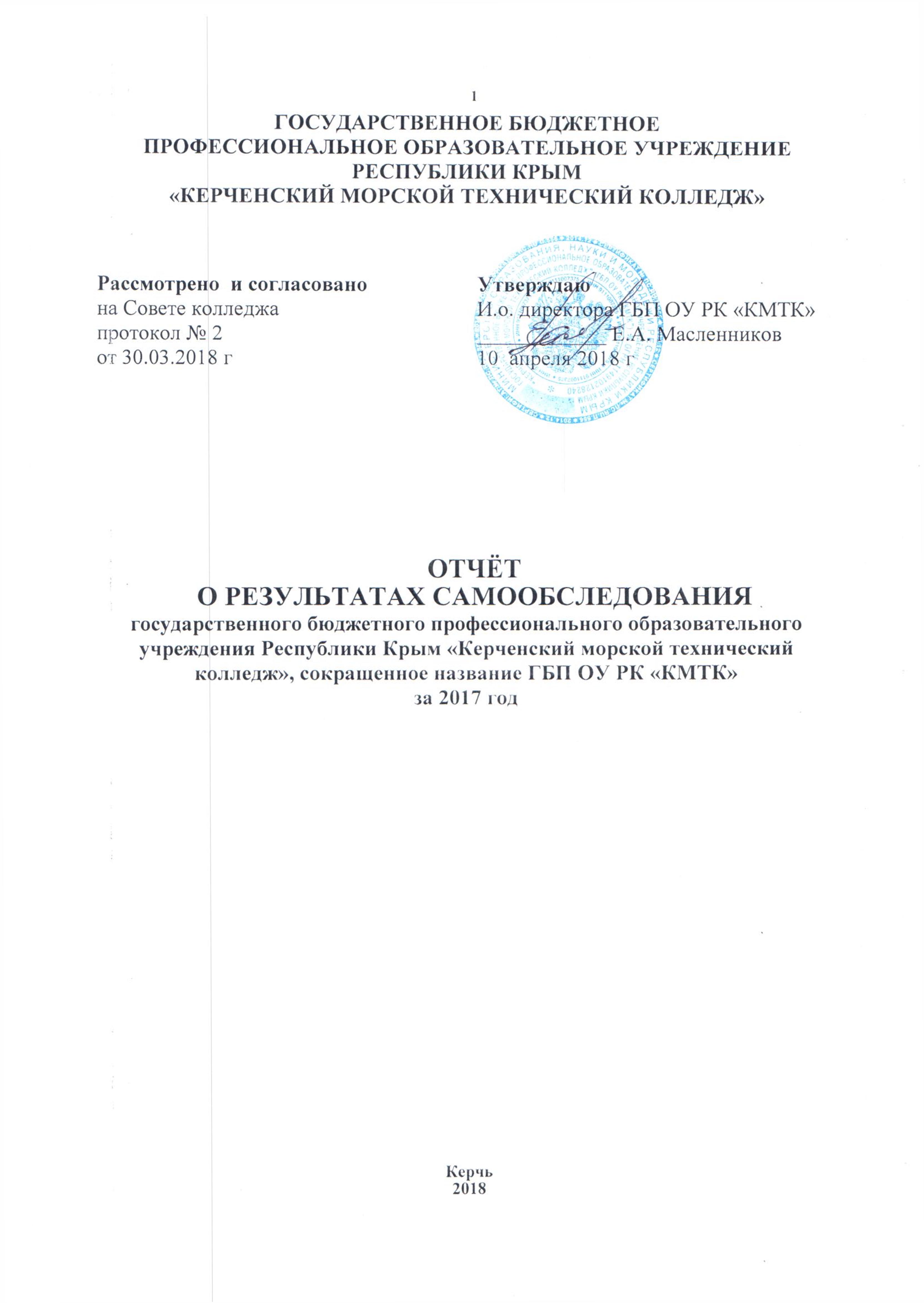 профессиональное образовательное учреждение РЕСПУБЛИКИ КРЫМ«КЕРЧЕНСКИЙ Морской технический колледж»Рассмотрено  и согласовано 		Утверждаюна Совете колледжа				И.о. директора ГБП ОУ РК «КМТК»протокол № 2 					____________ Е.А. Масленниковот 30.03.2018 г					10  апреля 2018 г		ОТЧЁТО РЕЗУЛЬТАТАХ САМООБСЛЕДОВАНИЯгосударственного бюджетного профессионального образовательного учреждения Республики Крым «Керченский морской технический колледж», сокращенное название ГБП ОУ РК «КМТК» за 2017 год Керчь2018СодержаниеОписание текущего положения и условий функционирования Колледжа	    3Система управления Колледжа	5Структура Колледжа	   5Система менеджмента качества. Характеристика системы управления качеством образования  	7Структура подготовки и переподготовки обучающихся	16Среднее профессиональное образование 	16Дополнительные образовательные программы	17Конвенционная подготовка членов экипажей морских судов	17Содержание подготовки специалистов	18Структура и содержание образовательных программ по профессиям/специальностям и	 направлениям подготовки 	20Информационно-методическое обеспечение образовательного процесса	23Библиотечное обслуживание	23Информационное обеспечение образовательного процесса	 24 4.3. Организация образовательного процесса	 24Формы организации образовательного процесса	24Анализ качества обучения                                                                                                          25Организация практического обучения	31Анализ качества учебной и производственной практики                                                    33Анализ содержания подготовки выпускников и их трудоустройство	36Развитие стратегического партнерства с предприятиями и организациями в	образовательной сфере	38Результаты приёмной кампании и профориентационная работа	38Анализ соответствия качества подготовки обучающихся и выпускников	 требованиям федеральных государственных образовательных стандартов среднего профессионального образования на основе отчетов по профессиям специальностям среднего профессионального образованияВоспитательная работа	41Условия реализации образовательных программ	45Кадровое обеспечение образовательного процесса	45Состояние методической работы	47Инновационная деятельность	48Материально- техническая база	55Объекты недвижимого имущества для реализации уставной деятельности	55Учебно-лабораторная база и ее обновление	55Социально-бытовые условия для обучающихся	57Финансовое обеспечение. Социальные вопросы	58Приложение 1 ПОКАЗАТЕЛИ НАПРАВЛЕНИЙ ДЕЯТЕЛЬНОСТИ ГБП ОУ РК «КМТК», ПОДЛЕЖАЩЕЙ САМООБСЛЕДОВАНИЮ 						          59Приложение 2 ПОКАЗАТЕЛИ ДЕЯТЕЛЬНОСТИ ОРГАНИЗАЦИИ ДОПОЛНИТЕЛЬНОГО ОБРАЗОВАНИЯ, ПОДЛЕЖАЩЕЙ САМООБСЛЕДОВАНИЮ 				          67Приложение 3 ПОКАЗАТЕЛИ ДЕЯТЕЛЬНОСТИ ОРГАНИЗАЦИИ  ДОПОЛНИТЕЛЬНОГО ПРОФЕССИОНАЛЬНОГО ОБРАЗОВАНИЯ, ПОДЛЕЖАЩЕЙ      САМООБСЛЕДОВАНИЮ 									          71ОПИСАНИЕ ТЕКУЩЕГО ПОЛОЖЕНИЯ И УСЛОВИЙ ФУНКЦИОНИРОВАНИЯ государственного бюджетного профессионального образовательного учреждения Республики Крым «Керченский морской технический колледж», сокращенное название ГБП ОУ РК «КМТК» (далее Колледж) за 2017 год Юридический адрес Колледжа: 298329  Республика Крым город Керчь , улица Свердлова дом 55 тел: (36561) 7-44-29, факс: (36561) 7-44-29  е-mail: kmtc@rckmtc.ru  сайт: www.кмтк.рф С 1 января  2017 года  в состав Колледжа входит три образовательные площадки, расположенные по адресам: 298329,   Республика Крым, город Керчь , улица Свердлова дом 55 (головной офис);  298313,  Республика Крым,   город Керчь, улица Танкистов, дом 1; 298330, Республика Крым, город Керчь, шоссе Индустриальное, дом 8б, что создает объективные трудности при организации учебного процесса.В 2017 году Колледж в  соответствии с имеющейся лицензией серия 82Л01           № 0000021 за № 0020 от 29.09.2015 г  и  приложениями к ней:  Приложение 1 серия 82П01  № 0001005 и серия 82П01 № 0001006  и Приложение 2 серия 82П01 № 0001007  выданное  в соответствии с приказом Министерства образования, науки и молодежи Республики Крым от  27декабря 2016 г № 4090;  Приложение 3   серия 82П01 № 0001033 выданное  в соответствии с приказом Министерства образования, науки и молодежи Республики Крым от  21 февраля 2017 г № 268 прошел процедуру аккредитации,   что подтверждается свидетельством о государственной аккредитации, выданное  Министерством образования, науки и молодежи Республики Крым серии 82А01№ 0000478  за № 0266 от 15 июня 2017 года со сроком действия свидетельства до 15 июня 2023 года и  Приложением № 1 серии 82А01 № 0000286  в соответствии с приказом Министерства образования, науки и молодежи Республики Крым от  15 июня   2017 г № 1578  по образовательным программам подготовки (специальности) профессии укрупненной группы 26.00.00 «Техника и технологии  кораблестроения и водного транспорта», уровень образования- среднее профессиональное образование и  Приложением №2   серии 82А01 № 0000332 в соответствии с приказом Министерства образования, науки и молодежи Республики Крым от  15 декабря  2017 г № 3154  по образовательным программам подготовки (специальности) профессии укрупненной группы 15.00.00 «Машиностроение», уровень образования - среднее профессиональное образование.На  30.12.2017 года  Колледж имеет юридическое  право на  проведение обучения по 15 профессиям и 5 специальностям. Подробные данные о подготавливаемых профессиях и специальностях размещены на сайте Колледжа  www.кмтк.рф Основные задачи Колледжа за 2017 год определялись: Программой инновационного развития колледжа  на период 2016-2018 годы,  утвержденная директором  21.12.2015 года.Годовым  комплексным планом  Колледжа на 2016-2017учебный  год  утвержденный директором 29 августа 2016 года и годовым  комплексным планом  Колледжа на 2017-2018 учебный год, утвержденный директором 27 июня 2017 года. Политикой и целями в области качества на 2017 год, утвержденных директором 20.02.2017г.В 2017 году в Колледже проводилось обучение по следующим профессиям и специальностям:26.02.05 Эксплуатация судовых энергетических установок26.02.03 Судовождение26.01.08 Моторист (машинист)26.01.07 Матрос26.01.12 Электрик судовой26.02.02 Судостроение26.01.03 Слесарь-монтажник судовой26.01.01 Судостроитель-судоремонтник металлических судов15.01.05 Сварщик (ручной и частично механизированной сварки (наплавки))15.01.26 Токарь – универсал29.01.29 Мастер столярного и мебельного производства43.01.02 ПарикмахерОбщий контингент студентов на  30.12.2017 г-684 человека.На 30 декабря 2017 года из задач поставленных руководством Колледжа на 2017 год перед коллективом не выполнено:СИСТЕМА УПРАВЛЕНИЯ  КОЛЛЕДЖОМСтруктура Колледжа.Организационная структура управления включает в себя  связи, замкнутые на руководителях структурных подразделений и директоре Колледжа (рис 1).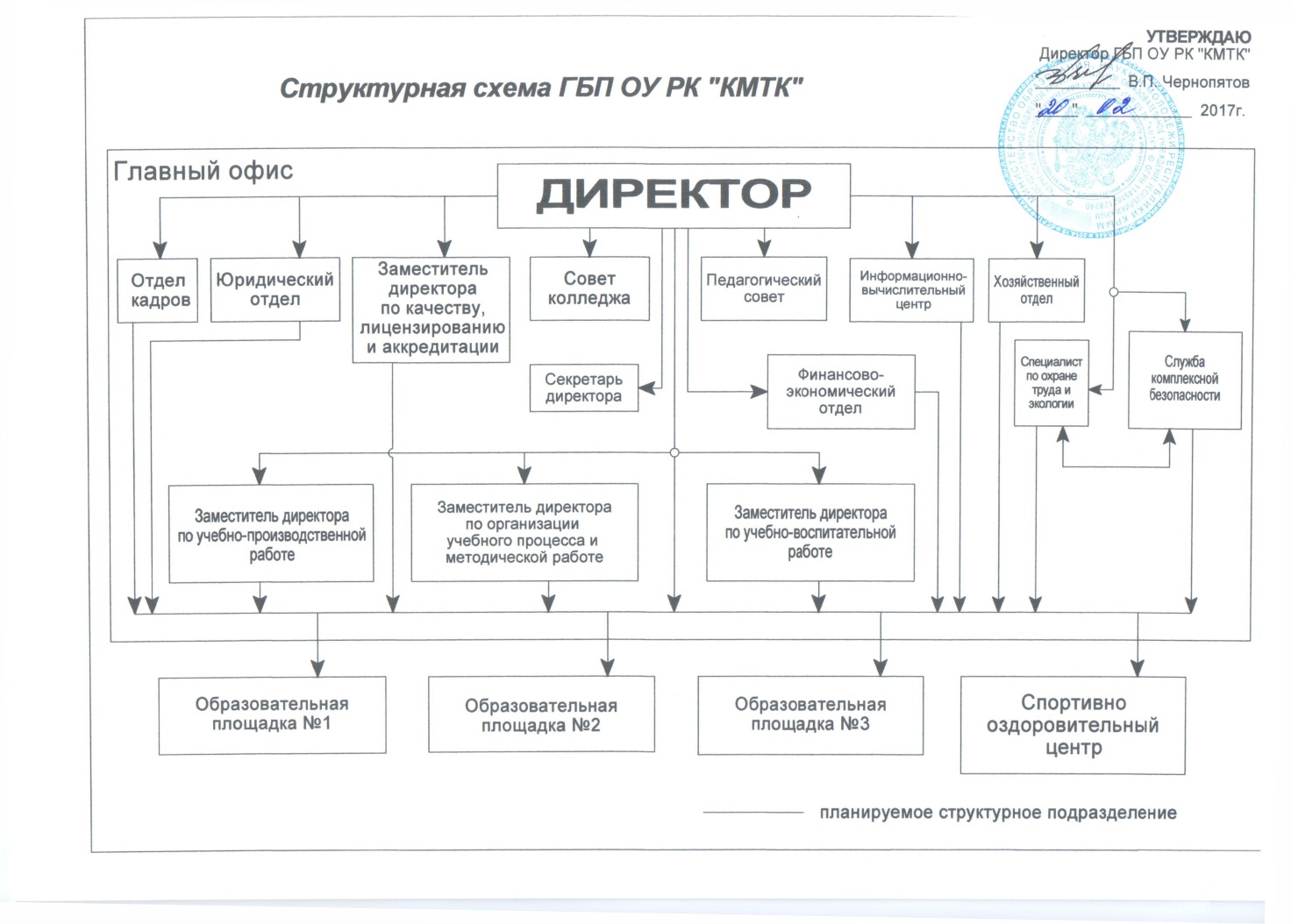 Непосредственное управление Колледжем осуществляет директор, назначенный приказом Министерства образования, науки и молодежи Республики Крым № 359-к/п от 02.09.2016  на основании контракта. Директор представляет  интересы колледжа, распоряжается средствами в соответствии с утвержденными планами финансово-хозяйственной деятельности, заключает и расторгает гражданско-правовые договоры с юридическими и физическими лицами, выдает доверенности, отвечает по финансовым обязательствам, принимает на работу и увольняет работников колледжа.В непосредственном подчинении директора находятся: заместитель по качеству, лицензированию и  аккредитации;  заместитель по организации учебного процесса и методической  работе; заместитель по учебно-производственной  работе; заместитель по учебно-воспитательной работе;  главный бухгалтер; начальник отдела кадров; начальник юридического отдела;  начальник информационно-вычислительного центра, заведующий хозяйством; заведующий производством; начальник службы по комплексной безопасности; заведующий отделом профессионального обучения ; специалисты  охраны труда и экологии. Заместители директора осуществляют руководство структурными подразделениями по функциональному признаку,  в соответствии с разделением полномочий.Для управления различными направлениями деятельности в Колледже функционируют структурные подразделения, в соответствии со структурной схемой, утвержденной директором 20.02.2017 г. В настоящее время в организационной структуре выделены структурные подразделения, планирующие, организующие и контролирующие образовательный процесс, структурные подразделения, обеспечивающие учебный процесс, а также вспомогательные подразделения.В 2017 г. в организационной структуре произошли некоторые изменения. Для разработки стратегии и координации деятельности всех подразделений Колледжа в области качества создана служба  по управлению качеством, руководителем которой является заместитель директора по качеству, лицензированию и аккредитации. Функции службы заключаются в планировании, координации работ СМК Колледжа и определении основных направлений для улучшения деятельности СМК :− работа преподавателей подразделения береговых и морских специальностей ;− проектирование, разработка и реализация программ среднего профессионального образования  и дополнительного  образования;- состояние работы по охране труда и пожарной безопасности;− результаты выполнения рекомендаций Комиссии Минтранса России;− итоги внутренних аудитов СМК;− результаты мониторинга удовлетворенности потребителей;− проверка личных дел обучающихся нового набора на наличие медицинской справки, содержащие сведения о проведении медицинского осмотра;− состояние кураторской работы в рамках процесса «Организация  воспитательной работы с обучаемыми»;− актуализация Политики в области качества и рассмотрение целей в области качества на 2018 год;− анализ СМК за 2016 год.В Руководстве по качеству, утвержденном 01 сентября 2017 года, в связи с переходом на требованиям ISO 9001:2015  идентифицированы 4 процесса: процесс менеджмента, процесс жизненного цикла, обеспечивающие процессы и процессы измерения,  анализа, улучшения  необходимые для управления качеством, поддержания и совершенствования СМК. В структуру были внесены дополнительные подразделения - служба  по комплексной безопасности, а также изменилось название отдела по трудоустройству на отделение организации практики и содействия  трудоустройству выпускников. Статус структурных подразделений определяется соответствующими положениями, рассматриваемыми Советом Колледжа.В организационной структуре особое место занимают коллегиальные органы управления:Конференция-общее собрание коллектива объединяет всех сотрудников Колледжа и представителей от категории обучающихся.Совет Колледжа - выборный представительный орган, осуществляющий общее руководство. Председателем совета является директор. В его состав входят представители всех категорий работников, представители обучающихся, а также заинтересованных предприятий, учреждений и организаций.Педагогический Совет - постоянно действующий коллегиальный орган самоуправления педагогических работников, объединяющий всех педагогических работников Колледжа для совместного планирования, руководства и координации всей педагогической, воспитательной и методической деятельности с целью осуществления единых принципов и подходов в процессе теоретического и профессионального обучения и воспитания обучающихся, развития и совершенствования образовательного процесса, повышения профессионального мастерства и творческого роста педагогических работников. В Педагогический Совет входят директор, его заместители, руководители структурных подразделений и их заместители, а также педагогические работники, состоящие в трудовых отношениях с Колледжем (в том числе работающие по совместительству и на условиях почасовой оплаты). Руководит работой педагогического совета директор. Периодичность и перечень рассматриваемых вопросов определяются планом работы педагогического совета  Методический совет - коллегиальный орган управления, объединяющий педагогических работников, непосредственно участвующих в организационно-методическом обеспечении образовательного процесса. Он объединяет председателей методических цикловых комиссий, методистов, заведующих отделениями, заместителей директора. Состав методического совета утверждается ежегодно приказом по Колледжу. Руководит работой совета заместитель директора по организации учебного процесса и методической  работе. Методический совет создан с целью: методического обеспечения реализации Федеральных государственных образовательных стандартов; разработки и экспертизы учебно-методической документации; повышения квалификации и методического мастерства педагогических работников; изучение инновационных педагогических технологий и их реализации в образовательном процессе; координации методической работы методических цикловых комиссий, различных служб и подразделений учебного заведения; анализа и обобщения результатов методической работы педагогических работников. Периодичность и перечень рассматриваемых вопросов определяются планом работы методического совета.Совет студенческого самоуправления, действующий представительный и координирующий орган студентов, позволяющий студентам участвовать в управлении и организации своей жизнедеятельности на всех уровнях управления.Все органы управления и структурные подразделения действуют на основании положений, рассматриваемых советом колледжа,  утверждаемых директором.В колледже разработан и реализуется общий для всех подразделений колледжа подход и формы ведения рабочей документации по различным направлениям деятельности, в соответствии с требованиями документации СМК и локальных актов. В настоящее время в колледже действует 138 локальных актов, перечень которых размещен на сайте. В делопроизводстве участвуют все структурные подразделения в пределах своих полномочий. Прежде всего, разработана номенклатура дел с единой системой шифровки и учета документов отдельно для каждого структурного подразделения.Разработана и постоянно обновляется необходимая нормативно-правовая база по всем направлениям деятельности. Учебно-воспитательная деятельность строится на основании норм федерального законодательства и принятых на их основе локальных нормативных актов Колледжа. Локальные нормативные акты, которыми руководствуется Колледж, сгруппированы по областям регулирования: организация деятельности, правовой статус работников (социальное партнерство), коллегиальные (совещательные) органы и иные формирования, структурные подразделения, статус обучающихся, рейтинговая оценка деятельности, учебно-производственная деятельность, учебно-методическая деятельность, воспитательная деятельность. Система менеджмента качества. Характеристика системы управления качеством образованияСистема менеджмента качества в Колледже разработана, документирована, внедрена и сертифицирована в органе по сертификации «Российский морской регистр судоходства»  в 2017 году, сертификат соответствия системы менеджмента размещен на сайте Колледжа..В соответствии с приказом директора Колледжа от 12.05.2017 года № 210 был определен переходный период по подготовке документированной информации (далее ДИ) в соответствии с требованиями международного стандарта ISO  9001:2015 до 30.08.2017 года. С 01.09. 2017 года работа СМК колледжа проводится в соответствии с этими требованиями. Внешний Аудит проводился Российским Морским Регистром Судоходства (далее РМРС)  с 21.06 по 30.06 2017 года, связанным с заявленной областью сертификации: «Проектирование  и реализация  образовательных программ среднего профессионального образования, дополнительного профессионального образования,  профессионального обучения в соответствии с лицензией».В ходе аудита были проверены следующие процессы/элементы системы менеджмента:-Политика и цели в области качестваДокументация СМКУправление документациейУправление записямиОтветственность руководстваНаличие и менеджмент ресурсовПроцессы жизненного цикла продукцииИзмерения, анализ и улучшение.В ходе проведения внешнего аудита были проверены следующие направления работы колледжа:Анализ и оценка произошедших измененийАудит соответствияОбъективные свидетельстваВнутренний аудитПроизводственная деятельностьУчебно-методическая деятельность по подготавливаемым профессиям и специальностямРеестр договоров о сотрудничестве Колледжа с предприятиямиБиблиотечное обеспечениеМатериально-техническое обеспечение с учетом тренажерного оборудования.Внешний аудит не выявил несоответствий в функционировании СМК.Результатом работы внешнего аудита Колледжа явилось получение  Сертификата соответствия системы менеджмента, выданного 30.08.2017г № 17.043.327 Российским Морским Регистром Судоходства который размещен на сайте колледжа.Внутренний аудит СМК Колледжа в 2017 году проходил в периоды с 11.12 по 22.12.2017 года, согласно календарного плана проведения внутреннего аудита, утвержденного директором колледжа 24 января 2017 года и приказом директора от 07.12.2017 года № 413 .  Была проведена проверка 12 структурных  подразделений .  В процессе проведения проверки в общей сложности было выявлено   28   несоответствий , что значительно ниже данного показателя по результатам предыдущего аудита (92 несоответствия по итогам аудита за 2016 года). Подробный перечень выявленных несоответствий представлен в  отчете по внутреннему аудиту за 2017 год.На данный момент все корректирующие действия, указанные в актах внутренней проверки, выполняются в установленные сроки. Результативность выполнения данных корректирующих действий будет подтверждена на очередной внутренней проверке СМК в 2018 г.Также 2017 году Колледж прошел освидетельствование системы стандартов качества  (ССК) Российским Морским Регистром Судоходства  в соответствии с требованиями  Международной конвенции о подготовке и дипломировании моряков и несении вахты 1978 года с поправками в части правила 1/8 этой Конвенции.Результатом  стало получение  Акта освидетельствования № 1725393 от 04.07.2017 г Российским Морским Регистром Судоходства который  размещен на сайте колледжа.Важным этапом в управлении качеством образования и воспитания является формирование и развитие мониторинга, как информационной основы системы оценки и менеджмента качества образовательного процесса. Складывающаяся система мониторинга в колледже осуществляется на основе разработанной системы показателей измерений, которая формируется: от показателей работы преподавателей и сотрудников к показателям подразделений, процессов деятельности колледжа в целом. Основными направлениями, мониторинга являются:− содержание и качество преподавания учебных дисциплин, междисциплинарных курсов, профессиональных модулей, учебной и производственной практики;− качество знаний, умений, навыков и сформированности компетенций у обучающихся;− состояние и качество нормативной и учебно-методической документации;− содержание и качество подготовки и проведения итоговой аттестации выпускников;− оценка состояния отдельных составляющих учебного и  воспитательного процессов;− качество материально-технической базы учебного процесса в соответствии с требованиями ФГОС, приказов и Положений Минтранса  России.По результатам анализа внутреннего аудита при  планировании работ на 2018 год, работу СМК колледжа  проводить с учетом выявленных несоответствий путем устранения причин их возникновения, а именно:Тренажерное оборудование привести   в соответствие с требованиями ФГОС и требованиями Приказа Минтранса № 32 от 10.01.2010 г. Лабораторное и учебное оборудование Колледжа требует обновления и актуализации. Разработать систему эффективного использования приобретенных тренажеров  в учебном процессе с наличием объективных доказательств.Для качественной тренажерной подготовки студентов (членов экипажей морских судов) рассмотреть возможности   о сотрудничестве Государственным морским университетом имени адмирала Ф. Ф. Ушакова, г. Новороссийск.УМК по учебным дисциплинам, профессиональным модулям, учебной и производственной практики доработать  до критериев соответствия  требованиям ФГОС, Приказов и распоряжений Минтранса и  работодателей  в целях повышения качества обучения.Отмечается большая загруженность в оформлении отчетной документации, что вызывает необходимость внедрения в работу колледжа электронного документооборота, путем установки программы 1 С Колледж.Важным этапом в управлении качеством образования и воспитания является формирование и развитие мониторинга, как информационной основы системы оценки и менеджмента качества образовательного процесса. Складывающаяся система мониторинга в колледже осуществляется на основе разработанной системы показателей измерений, которая формируется: от показателей работы преподавательского состава (далее ПС) к показателям подразделений, процессов деятельности Колледжа в целом.Основными направлениями, мониторинга являются:- содержание и качество преподавания учебных дисциплин, междисциплинарных курсов и профессиональных модулей;содержание и качество практического обучения;качество знаний, умений, навыков и сформированности компетенций у обучающихся;состояние и качество нормативной и учебно-методической документации;содержание и качество подготовки и проведения итоговой аттестации выпускников;оценка состояния отдельных составляющих учебного, воспитательного или иных процессов;качество материально-технической базы кабинетов и лабораторий.Основными формами контроля являются индивидуальный, обобщающий, объектный, тематический, фронтальный.Индивидуальный контроль предполагает изучение и анализ педагогической деятельности отдельного преподавателя.В ходе индивидуального контроля изучаются соответствие уровня компетентности преподавателя требованиям к его квалификации, профессионализму и продуктивности его педагогической деятельности: уровень знаний преподавателя по основам теории педагогики, психологии и возрастной физиологии, по содержанию базового компонента преподаваемой дисциплины, по методикам обучения и воспитания; умение создавать комфортный микроклимат в образовательном процессе; уровень овладения преподавателем педагогическими технологиями, умение применять в практической деятельности широкий набор методов, приемов и средств обучения; элементарные методы и средства педагогической диагностики; основные формы дифференциации контингента обучающихся; основные методы формирования и развития познавательной и коммуникативной культуры обучающихся; качество знаний обучающихся; сохранение контингента.В ходе индивидуального контроля при оценке деятельности преподавателя учитываются: выполнение программ в полном объеме (прохождение материала, проведение практических занятий и лабораторных работ); уровень знаний, умений и навыков обучающихся; дифференцированный и индивидуальный подход к студентам в процессе обучения; наличие положительного эмоционального микроклимата; умение отбирать содержимое учебного материала; способность к анализу педагогических ситуаций; умение корректировать свою деятельность, обобщать свой опыт, составлять и реализовывать план своего развития; формы повышения профессиональной квалификации преподавателя.Индивидуальный контроль проводится председателями методических цикловых комиссий,  методистами, заместителями директора по направлениям.Контроль проводится по графику взаимопосещений,  выступлениям на заседаниях методических цикловой комиссии, открытым урокам в рамках методической цикловой комиссии,  по рейтингам кураторов учебных групп и преподавательского состава.Обобщающий контроль осуществляется в конкретной учебной группе и направлен на получение информации о состоянии образовательного процесса в ней.Группы для проведения обобщающего контроля определяются по результатам анализа итогов учебного года, семестра. В ходе обобщающего контроля изучается весь комплекс учебно-воспитательной работы в группе: деятельность всех преподавателей; включение обучающихся в познавательную деятельность; привитие интереса к знаниям; уровень знаний, умений и навыков обучающихся; оформление документации; выполнение единых требований к студентам; стимулирование потребности в самообразовании, самоанализе, самосовершенствовании, самоопределении; сотрудничество преподавателей и студентов; выполнение образовательных программ (теоретической и практической частей); владение преподавателем новыми педагогическими технологиями при организации обучения; работа по предупреждению неуспеваемости студентов (курсантов); дифференциация и индивидуализация обучения; воспитательная работа в группе; социально-психологический климат в группе.В целях объективной оценки качества знаний обучающихся формируется банк оценочных средств контроля качества образования с использованием компьютерного программного комплекса Дельта-тест, при подготовке членов экипажей морских судов. Результаты контроля хранятся в лаборатории тренажерной подготовки по Дельта-тестами используются преподавателем для корректировки учебных планов и программ учебных дисциплин и профессиональных модулей. Результаты объективного контроля заслушиваются на заседаниях МЦК и педагогических советах.Одним из требований менеджмента качества в образовании является направленность на удовлетворение запросов и потребностей всех групп потребителей. Целям получения информации от потребителей о качестве выпускников, образовательных услугах, служит систематически проводимый мониторинг. В октябре-ноябре 2017 года, согласно плана работы педагога-психолога, среди студентов первого курса обучения была проведена диагностика уровня социально-психологической адаптации (далее СПА), в опросе приняли участие 98 студентов ОП №1 и ОП №3. Среди показателей СПА  рассматривались: адаптивность личности, т.е. уровень приспособления подростка; приятие себя, как результата самооценки подростка; приятие других, указывающее на уровень потребности в общении, взаимодействии; уровень эмоционального комфорта первокурсника и др.Анализ анкет показал, что высокий уровень адаптации имеют 32 студента, что составляет 33% опрошенных, средний уровень имеют 59 студентов (60% опрошенных), и 7 человек (7%) имеют низкий уровень адаптации.По итогам диагностики необходимо провести ряд коррекционно-развивающих мероприятий, направленных на положительный результат..По окончанию 2017/2018учебного года провести повторную диагностику в июне 2018 года.Проведено анкетирование «Удовлетворенность обучением в колледже».Цель: выявление степени удовлетворенности студентов различными аспектами процесса обучения. Количество опрошенных – 148 человек. Из них: 17% несовершеннолетних и 83% совершеннолетних.Результат опроса: 	1.  Удовлетворенность студенческой жизнью:49% - полностью удовлетворены в целом своей студенческой жизнью		39% - скорее удовлетворен11% - не очень удовлетворен		1% - совсем неудовлетворен.2.  Наш колледж выбрали, потому что:1) здесь дают хорошее образование – 45%2) знакомые и родственники посоветовали – 26%3) колледж близко расположен к дому – 8%4) учатся друзья, знакомые – 11%5) слышал много хорошего – 10%.3.  Работа приемной комиссии организована на уровне:Отлично и хорошо –  85%Удовлетворительно – 15%.4. Морально-психологическая атмосфера в КМТК:1) Благожелательная – 45%2) Нейтральная – 53%3) Напряженная – 2%.5. Кружки и секции для посещения: бокс 12 чел, футбол 19 чел, волейбол 7 чел, баскетбол 5 чел, тренажерный зал 8 чел. 6. Работа студсовета по защите прав студентов:Да  – 65%Нет – 35%.7. Социально-психологический климат в группе:1) Благоприятный – 85%2) Неблагоприятный – 13%3) Не определился – 2%.8. Уровень удовлетворенности:85% - удовлетворены организацией учебного процесса9% - неудовлетворены6% - затрудняются ответить.47% - удовлетворяют условия проживания в общежитии20% - неудовлетворены бытовыми условиями проживания в общежитии.40% - удовлетворенность питанием.26% - волнуют проблемы питания в столовой34% - затрудняются ответить.9. Характеристика организации учебного процесса КМТК:1) организация учебного процесса на высоком уровне – 53%2) уровень учебно-методического обеспечения – 43%3) качество преподавания хорошее – 69%4) последовательность в преподавании учебных дисциплин – 41%.10. Удовлетворенность материальной базой КМТК:1) наличие необходимой научной литературы – 97%2) наличие компьютерной базы - 87%3) возможность работы в Интернете – 71%.В июне проведено ежегодное анкетирование «Качество обучения в КМТК».Цель: текущий контроль и анализ качества образовательного процесса.Количество – 192 студента  выпускных групп.Результат: 	По шкале «Организация процесса обучения»: 70% студентов поставили оценку 4 балла.		14% студентов поставили оценку – 3 балла.	По шкале «Общая удовлетворенность образовательным процессом»:77% студентов отметили 4 балла.		23%  студентов – 3 балла.В анкетировании студентов-выпускников 2017 года выпуска приняли участие  255 обучающихся. Анализируя данные таблицы 1, можно сделать вывод, что 30% знают будущее место работы и 44% выпускников собираются работать по специальности.Таблица 1По данным мониторинга выявлены причины в следствии которых выпускники не собираются работать по выбранной профессии/специальности (диаграмма 1), процент удовлетворенности уровнем подготовки (диаграмма 2) и процент студентов-выпускников, уверенных в правильном выборе профессии/специальности и образовательного учреждения (диаграмма 3).Диаграмма 1Диаграмма 2Диаграмма 3Знания, полученные в колледже, дают возможность для продолжения обучения в учебных заведениях  высшего профессионального образования.В целом выпускники удовлетворены организацией образовательного процесса, материально-технической базой и социально-бытовыми условиями, созданными в Колледже. 	 Ежегодно проводится анкетирование руководителей учреждений и предприятий, где работают выпускники Колледжа. Анкета для работодателей содержит оценку профессиональной подготовленности выпускника. В анкетировании предприятий, предоставляющих места производственной практики и дальнейшее трудоустройство (в рамках договорных отношений) приняло участие 42 организации такие как:Филиал ГУПРК «КМП» «КТП»ООО «Шакуда – Инвест»ООО «Керченская рыбодобывающая компания»ПК «Рыболовецкий колхоз имени Первого мая»ООО «Алгеал»ООО «ТИС – Крым»ООО «Ювас – Транс»ООО Фирма «Трал»Филиал ГУПРК «Крымские морские порты» «Госгидрография»ООО «Судостроительный завод «Залив» и другие, ответ на  вопросы был следующим (таблица 2): Таблица 2Выводы результатов мониторинга1.Позитивным является тот факт, что данные исследования демонстрируют достаточный уровень удовлетворенности работодателей выпускниками. Проанализировав полученную информацию можно сделать вывод о достаточной степени подготовке выпускников ,  которые, по мнению работодателей  справляются с поставленными задачами,  адаптируются в команде, успешно применяют полученные знания в профессиональной деятельности.2. Документированных замечаний по недостаткам подготовки не поступало, а отдельные предложения были высказаны представителями работодателей  по итогам государственных экзаменов и отражены в протоколах ГЭК.В целом по Колледжу отмечен достаточный уровень удовлетворенности потребителей различными аспектами учебно-воспитательного процесса.СТРУКТУРА ПОДГОТОВКИ И ПЕРЕПОДГОТОВКИ ОБУЧАЮЩИХСЯ3.1 Среднее профессиональное образование Обучение по основным профессиональным образовательным программам среднего профессионального образования осуществляется по ФГОС СПО.Контингент студентов очной формы обучения, проходящих обучение в Колледже по состоянию на 30.12.2017 г., составил 684 человека.В Колледже в 2017 г подготовка по основным профессиональным образовательным программам среднего профессионального образования осуществлялась по специальностям:26.02.03 «Судовождение»26.02.05 «Эксплуатация судовых энергетических установок» 26.02.02 «Судостроение» по профессиям:15.01.26  «Токарь –универсал»26.01.07  «Матрос»26.01.08  «Моторист (машинист)»26.01.12  «Электрик судовой»26.01.03 « Слесарь-монтажник судовой»26.01.01 «Судостроитель – судоремонтник металлических судов»43.01.02 «Парикмахер»29.01.29 «Мастер столярного и мебельного производства»15.01.05 «Сварщик (ручной и частично механизированной сварки (наплавки))»В 2017 г. подготовка по профессиям и специальностям СПО проводилось по   (ФГОС 3+), за исключением профессии 15.01.05 «Сварщик (ручной и частично механизированной сварки (наплавки))», обучение которой проводилось по ФГОС  3++.Учебные планы специальностей и профессий среднего профессионального образования набора 2017 г. были разработаны с учётом требований данных стандартов и требований Международной Конвенции ПДНВ-78 (с поправками), при подготовки членов экипажей морских судов).Основные образовательные программы среднего профессионального образования и учебно-методические комплексы учебных дисциплин,  профессиональных модулей, практик самостоятельно разрабатываются на основании  ФГОС СПО, а также с учетом требований приказов и распоряжений Минтранса РФ и утверждаются Колледжем.Колледж ежегодно обновляют образовательные программы среднего профессионального образования с учетом требований работодателей.Образовательная деятельность по образовательным программам среднего профессионального образования организуется в соответствии с утвержденными учебными планами, календарными учебными графиками, на основании которых составляются расписания учебных занятий по каждой профессии, специальности среднего профессионального образования в соответствии с требованиями внутренних локальных актов, разработанных  на основании требований Федеральных законов  РФ и Республики Крым. Получение среднего профессионального образования на базе основного общего образования осуществляется с одновременным получением обучающимися среднего общего образования в пределах соответствующей образовательной программы среднего профессионального образования.Студенты, получающие среднее профессиональное образование по программам подготовки специалистов среднего звена, осваивают профессию рабочего (одну или несколько) в соответствии с перечнем профессий рабочих, должностей служащих, рекомендуемых к освоению в рамках образовательной программы среднего профессионального образования, в соответствии с федеральными государственными образовательными стандартами по специальности среднего профессионального образования.Максимальный объем учебной нагрузки обучающегося составляет 54 академических часа в неделю, включая все виды аудиторной и внеаудиторной учебной нагрузки.Объем обязательных аудиторных занятий и практики не превышает 36 академических часов в неделю.На конец 2017 г численность студентов в группах составляет в среднем – 21 человек в связи с имеющими место отчислениями студентов. Практикуется разделение группы на подгруппы при проведении лабораторных занятий, учебной практики.Освоение образовательной программы среднего профессионального образования, в том числе отдельной части или всего объема учебного предмета, курса, дисциплины (модуля) образовательной программы, сопровождается текущим контролем успеваемости и промежуточной аттестацией обучающихся. Формы, периодичность и порядок проведения текущего контроля успеваемости и промежуточной аттестации обучающихся определяются соответствующими локальными нормативными актами Колледжа.Освоение образовательных программ среднего профессионального образования завершается государственной итоговой аттестацией.Формами государственной итоговой аттестации по образовательным программам среднего профессионального образования в соответствии с федеральными государственными образовательными стандартами среднего профессионального образования являются защита выпускной квалификационной работы.В зависимости от осваиваемой образовательной программы среднего профессионального образования и в соответствии с федеральным государственным образовательным стандартом среднего профессионального образования выпускная квалификационная работа выполняется в следующих видах:выпускная практическая квалификационная работа и письменная экзаменационная работа - для выпускников, осваивающих программы подготовки квалифицированных рабочих, служащих;дипломная работа (дипломный проект) - для выпускников, осваивающих программы подготовки специалистов среднего звена.Конкретные сроки проведения государственной итоговой аттестации определяются графиком учебного процесса.Лицам, успешно прошедшим государственную итоговую аттестацию, выдаются документы об образовании и о квалификации, подтверждающие получение профессионального образования и квалификации по профессии, специальности. 3.2.Дополнительные образовательные программыДополнительные образовательные программы в колледже реализуется в отделении профессионального обучения и дополнительного образования.В отделении профессионального обучения с 01 января 2017 г. по 31 декабря 2017 г. проводился прием слушателей по  направлению - профессиональная подготовка в количестве 64 человека , выпустилось 30 человек, остальные 34 человека, будут выпускать ся в 2018 году. В связи с отсутствием признания Минтрансом России обучения по профессиям подготовки рядового состава членов экипажей морских судов  в 2017 году не проводилось.Для выявления уровня удовлетворенности слушателей в отделении ПО и ДПО  проводился опрос, который охватил 20 человек (таблица 3). К анализу были представлены анкеты, в которых слушатели ответили на вопросы и оценили результативность обучения. таблица 3 Качество получаемого образования слушатели оценили от 4,6 до 4,8.Позитивным является тот факт, что данные исследования демонстрируют характерную для всех видов подготовки картину оценки слушателями качества преподавания и коммуникабельность преподавателя. Полученные данные свидетельствуют, что слушатели достаточно хорошо оценивают как содержание курсов, так и качество их преподавания. 3.3.Конвенционная подготовка членов экипажей морских судовКолледж ведет образовательную деятельность по конвенционным видам подготовки по программам среднего профессионального образования на основании лицензии на право ведения образовательной деятельности № 0000021 серия 82Л01 от 29 сентября 2015 г, с учетом выполнения требований ФГОС СПО, Конвенции ПДНВ, приказов Минтранса России (№ 157 от 08.06.2011 г., № 32 от 08.02.2012 г., № 62 от 15.03.2012 г  (в редакции Приказа Минтранса России  № 167 от 13.05.2015г ), приказов Минобразования России. В 2017 г  ФАУ «Российский морской регистр судоходства»  проводил независимую проверку по функционированию СМК, с учетом требований Международной конвенции ПДНВ 78 с поправками  и несоответствий выявленных комиссией Минтранса  РФ. По результатам этой проверки Колледж получил сертификат соответствия СМК и акт освидетельствования ССК.Обучение в Колледже по конвенционным видам подготовки проводится по очной форме обучения. Контингент студентов очной формы обучения на 30.12.2017 года составлял 335 человек, по специальностям:«Эксплуатация судовых энергетических установок» составляет -58 чел.;«Судовождение» составляет - 65 чел..;по профессиям:«Матрос» - 69 человек«Моторист (машинист)» - 74 человек«Электрик судовой» - 69 человек.В 2017 году для достижения соответствия требованиям конвенционной подготовки были пересмотрены рабочие программы дисциплин и профессиональных модулей, а также фонды оценочных средств, предусматривающих сквозную прослеживаемость качества подготовки морских специалистов.В 2017 г.  дополнена материально-техническая база и оснащены 8 лабораторий:Навигационный тренажёрный комплекс и два рабочих места слушателяГМССБ. Рабочее место инструктора и четыре рабочих мест слушателей.Тренажер машинного отделения MED3D. Рабочее место инструктора и четыре рабочих мест слушателей.Тренажер грузобалластных операций LCHS. Рабочее место инструктора и четыре рабочих мест слушателей.ЭлектролабораторияЭлектротехническая лабораторияСтенд «Виртуальное судно. Сухогруз»Интерактивная лаборатория тренажер технических средств судовождения и пять рабочих мест слушателей по одиннадцати лабораторным модулям Практическое обучение студентов осуществляется на основе Положения о конвенционной практики обучающихся, осваивающих основные профессиональные образовательные программы среднего профессионального образования, Положение о прохождении Конвенционной подготовки,  Положениями об учебной и производственной практике,  с дополнениями и изменениями 2017 года, программ практик в соответствии с графиком учебного процесса и учебными планами по специальностям и профессиям.  По итогам практики студенты предоставляют книгу регистрации практической подготовки в соответствии с требованиями международных конвенций. Все отчеты, выполненные студентами по итогам практики, оформлены в соответствии с  требованиями методических рекомендаций. Обеспечение местами практики курсантов осуществляется на основании двухсторонних договоров и на их основе персональных договоров студентов. За отчетный период заключены договорные обязательства с организациями и учреждениями ООО «Аншип»; ФГБОУ ВО «Керченский государственный морской технологический университет»; ООО «Ювас-Транс»; ПК «Рыболовецкий колхоз имени Первого Мая»; ООО «Керченская рыбопромышленная компания»; ООО «Алгеал»; ООО «Судостроительный завод «Залив»; ;ООО «Шип Сервис»;   ООО Фирма «Трал»; ООО «Беллатрикс»; ПАО «Океанрыбфлот»; ООО «Смарт Вэй»; ООО «ДИНЕРС»;  ООО «Варт и К» АО «Проект», ООО «РЫБПРОМ», ООО «Бард», ООО «Голден Фиш».Проверяется документальная готовность студента к прохождению практики: наличие сертификатов НПБ, ОСПС (обучение производится на основании договора по сетевому принципу и в соответствии с Положением о прохождении Конвенционной подготовки студентами ГБП ОУ РУ «КМТК» ;  также оформляются дополнительные документы: загранпаспорт, УЛМ, и другие сертификаты по требованию судоходных компаний.Учебная и производственная практика (по профилю специальности) проводится в рамках  требований ПМ, рассредоточена по семестрам или концентрирована с учетом запросов работодателей. Формы промежуточной аттестации элементов профессионального модуля (МДК, учебной и производственной практик) определяются учебными планами. Это могут быть экзамены или дифференцированные зачеты.По завершению освоения профессионального модуля проводится  экзамен (квалификационный), являющийся обязательной формой промежуточной аттестации по профессиональному модулю с независимой оценкой аттестационной комиссией готовности обучающихся к выполнению какого-либо вида профессиональной деятельности, определенного ФГОС СПО по соответствующей профессии/специальности;Лаборатории и кабинеты оборудованы мультимедиа проекторами, оснащены современным оборудованием и компьютерной техникой с использованием тренажеров- симуляторов.На основании договора о сотрудничестве с ФГБОУ ВО «Керченский государственный морской технологический университет» обучающиеся проходят курсы подготовки в соответствии с требованиями Конвенции ПДНВ 1978 года, с поправками, по согласованным Федеральным агентством морского и речного транспорта программам. Информация об освидетельствовании тренажеров ФГБ ОУ ВО «КГМТУ»Учебный процесс по конвенционной подготовке обеспечивают 54 преподавателя и мастеров производственного обучения. . Все инженерно-педагогические работники , участвующие в подготовке членов экипажей морских судов имеют соответствующее морское образование и практический опыт работы, что подтверждается наличием соответствующих документов. К конвенционной подготовке привлекаются руководители и ведущие специалисты флота.СОДЕРЖАНИЕ ПОДГОТОВКИ СПЕЦИАЛИСТОВ4.1 Структура и содержание образовательных программ по профессиям/ специальностям и направлениям подготовкиСтруктура и содержание образовательных программ среднего профессионального образования по специальностям и профессиям разработаны в соответствии с Законом РФ «Об образовании в Российской Федерации» от 29.12.2012 года № 273 с изменениями; приказом Министерства образования и науки Российской Федерации от 14 июня 2013 года N 464 «Об утверждении порядка организации и осуществления образовательной деятельности по образовательным программам среднего профессионального образования», Федеральными государственными образовательными стандартами среднего профессионального образования; нормативными правовыми актами Министерства образования и науки РФ.Основные профессиональные образовательные программы среднего профессионального образования (ОПОП): программы подготовки специалистов среднего звена (ППССЗ) и программы  подготовки квалифицированных рабочих и служащих (ППКРС) обеспечивают реализацию федеральных государственных образовательных стандартов среднего профессионального образования.ППССЗ/ППКРС - совокупность нормативной и учебно-методической документации, разработанной Колледжем для каждой специальности/профессии на основе требований ФГОС СПО. Являются обязательными внутренними нормативными документами Колледжа для реализации целенаправленного образовательного процесса в достижении результатов, заданных Федеральным государственным образовательным стандартом с учетом потребностей работодателей и обучающихся.Основные профессиональные образовательные программы включают в себя: ФГОС по специальности/профессии; учебный план; график учебного процесса; рабочие программы по всем дисциплинам, междисциплинарным курсам, профессиональным модулям, учебной и производственной практикам,  фонды оценочных средств по каждой учебной дисциплине, междисциплиинарному курсу, профессиональному модулю, практике.Учебно-методическое обеспечение специальности/профессии должно включать в себя: учебно-методические комплексы дисциплин; учебно-методические комплексы профессионального модуля; учебно-методический комплект учебной и производственной практики,Для контроля сформированности знаний, умений, профессионального опыта, общих и профессиональных компетенций обучающихся по учебным дисциплинам, профессиональным модулям ППССЗ/ППКРС создаются фонды оценочных средств (ФОС)Основные профессиональные образовательные программы -  ППССЗ и ППРКС -  обновляются ежегодно (в части состава дисциплин (модулей), установленных образовательным учреждением в учебном плане, и (или) содержания рабочих программ учебных дисциплин (модулей), программ учебной и производственной практики, а также методических материалов, обеспечивающих реализацию соответствующих образовательных технологий,  с учетом требований работодателейОсновные профессиональные образовательные программы - ППССЗ и ППРКС-  рассматриваются на заседании методических цикловых комиссий и согласовываются с работодателями до начала учебного года.В учебном плане указываются элементы учебного процесса, время в неделях, максимальная и обязательная учебная нагрузка, рекомендуемый курс обучения, распределение часов по дисциплинам, профессиональным модулям.Учебный план определяет следующие характеристики ОПОП (ППССЗ и ППКРС) :объемные параметры учебной нагрузки в целом, по годам обучения и по семестрам;перечень учебных дисциплин, профессиональных модулей и их составных элементов (междисциплинарных курсов, учебной и производственной практик);последовательность изучения учебных дисциплин и профессиональных модулей;распределение по годам обучения и семестрам различных форм промежуточной аттестации по учебным дисциплинам, профессиональным модулям (и их составляющим междисциплинарным курсам, учебной и производственной практике);объемы учебной нагрузки по видам учебных занятий, по учебным дисциплинам, профессиональным модулям и их составляющим;сроки прохождения и продолжительность преддипломной практики;формы государственной (итоговой) аттестации, объемы времени, отведенные наподготовку и защиту выпускной квалификационной работы в рамках ГИА;объем каникул по годам обучения.Максимальный объем учебной нагрузки составляет 54 академических часа в неделю, включая все виды аудиторной и внеаудиторной работы.Максимальный объем обязательной аудиторной учебной нагрузки обучающихся при очной форме обучения составляет 36 академических часов в неделю.Самостоятельная работа организуется в форме выполнения  отчетов,  творческих заданий, подготовки презентаций, работы с нормативными документами, самостоятельного изучения отдельных разделов, работы с интернет ресурсами.ОПОП (ППССЗ) предполагает изучение всех необходимых циклов, заложенных во ФГОС СПО:общего гуманитарного и социально-экономического;математического и общего естественнонаучного;профессионального;и разделов:учебная практика;производственная практика;промежуточная аттестация;государственная итоговая аттестация. Обязательная часть ОПОП по циклам составляет 70% от общего объема времени, отведенного на их освоение. Вариативная часть (30%) распределена в соответствии с потребностями работодателей.Профессиональный цикл состоит из общепрофессиональных дисциплин (ОП) и профессиональных модулей (ПМ) в соответствии с основными видами деятельности. В состав каждого ПМ входят несколько междисциплинарных курсов. При освоении обучающимся профессиональных модулей проводятся учебная практика и производственная практика (по профилю специальности).Обязательная часть цикла ОГСЭ базовой подготовки предусматривает изучение следующих обязательных дисциплин: «Основы философии», «История», «Иностранный язык», «Физическая культура».В профессиональном цикле предусматривается обязательное изучение дисциплины «Безопасность жизнедеятельности».ОПОП (ППКРС) предполагает изучение всех необходимых циклов, заложенных во ФГОС СПО:общепрофессионального;профессиональногои разделов:физическая культура;учебная практика;производственная практика;промежуточная аттестация;государственная итоговая аттестацияОбязательная часть ОПОП по циклам составляет 80% от общего объема времени, отведенного на их освоение. Вариативная часть (20%) распределена в соответствии с потребностями работодателей.Учебные планы ОПОП (ППССЗ и ППКРС) содержат все дисциплины и профессиональные модули, предусмотренные Федеральными государственными образовательными стандартами СПО. Объем учебной нагрузки по учебным циклам, а также по отдельным дисциплинам и профессиональным модулям соответствуют ФГОС СПО по специальности.Объем времени, отведенный на вариативную часть учебных циклов ОПОП (ППССЗ и ППКРС) распределен по циклам,   за счет введения новых дисциплин, профессиональных модулей, междисциплинарных курсов, а также на увеличение объема часов дисциплин, профессиональных модулей, междисциплинарных курсов, включенных в план.Промежуточная аттестация обучающихся включает зачеты, дифференцированные зачеты и экзамены, которые проводятся в каждом семестре.Учебная и(или) производственная практики предусмотрены при изучении каждого профессионального модуля.В рамках основной профессиональной образовательной программы - программы подготовки специалистов среднего звена обучающиеся осваивают рабочую профессию.В графике учебного процесса указывается последовательность реализации ОПОП (ППССЗ и ППКРС), включая теоретическое обучение, практики, промежуточные и итоговую аттестации, каникулы.Рабочие программы дисциплин и профессиональных модулей разрабатываются в соответствии с требованиями ФГОС СПО по специальностям/профессиям, Положением об учебно-методическом комплексе ОПОП (ППССЗ и ППКРС), и на основании примерных программ (при подготовке членов экипажей морских судов), рассматриваются на заседаниях методических цикловых комиссий. Рабочая программа включает в себя: паспорт рабочей программы дисциплины (профессионального модуля); результаты освоения дисциплины (профессионального модуля); структуру и содержание дисциплины (профессионального модуля); условия реализации программы дисциплины (профессионального модуля); контроль и оценку результатов освоения дисциплины (профессионального модуля). Содержание рабочих программ дисциплин (профессиональных модулей) и объем учебной нагрузки соответствуют требованиям ФГОС СПО специальностей/профессий.Рабочие программы практик (учебной, производственной, производственной (по профилю специальности), преддипломной) разрабатывается на основе Положения об учебной и производственной практике и с учетом содержания профессиональных модулей. В структуру программы входят: паспорт рабочей программы; результаты практики; структура и содержание практики; условия организации и проведения практики; контроль и оценка результатов практики.Фонды оценочных средств (ФОС) разрабатываются Колледжем самостоятельно в соответствии с Положением о формировании фонда оценочных средств.Структурными элементами фонда оценочных средств являются комплекты контрольно-оценочных средств (КОС), разработанные по каждой учебной дисциплине, профессиональному модулю, входящим в учебный план в соответствии с ФГОССПО.Структурными элементами ФОС ППКРС/ППССЗ являются: титульный лист; содержание; паспорт ФОС; комплекты КОС, разработанные по учебным дисциплинам и профессиональным модулям, предназначенные для оценки умений и знаний, сформированности компетенций на определенных этапах освоения ППККРС/ППССЗ; лист изменений и обновлений комплектов ФОС.Каждое оценочное средство в ФОС ППКРС/ППССЗ должно сопровождаться показателями или критериями оценки.Контрольные оценочные средства по учебным дисциплинам, профессиональным модулям, практикам могут включать: контрольные задания; задания для выполнения контрольных работ; задания для практических занятий, лабораторных работ; задания, билеты для зачетов и экзаменов; тесты и компьютерные тестирующие программы; примерную тематику курсовых работ (проектов); темы рефератов, также иные формы контроля, позволяющие оценивать уровни образовательных достижений и степень сформированности компетенций.В состав КОС обязательно входят материалы обеспечивающие оценку результатов контроля. К ним относятся: критерии оценки показателей результатов обучения, эталоны решений заданий, ключи к тестам и т.п.Критерий оценки показателей результатов обучения – признак (основание, правило) для принятия решения о соответствии результатов освоения компетенций, усвоения знаний, освоения умений предъявленным требованиям ФГОС СПО.ФОС для государственной итоговой аттестации (ГИА) разрабатываются  руководителями ВКР и утверждаются заместителем директора по УПР после предварительного положительного заключения работодателей.Структура ФОС по ГИА включает в себя: - Перечень тем выпускных квалификационных работ (ВКР): для профессий СПО - перечень тем письменных экзаменационных работ и перечень выпускных практических квалификационных работ; для специальностей СПО - перечень тем дипломных работ, дипломных проектов.- Закрепление тем ВКР.- Задания на выполнение ВКР, наряд на выполнение выпускных практических квалификационных работ.- Отчёт по преддипломной практике (для специальностей СПО)- Требования к содержанию, объему и структуре выпускной квалификационной работы.- Критерии оценки ВКР.Разработанные задания на ВКР, основные показатели оценки результатов выполнения и защиты ВКР и критерии оценивания (оценочные средства ГИА) проходят предварительную экспертизу на соответствие требованиями ФГОС СПО. Утвержденные оценочные средства ГИА доводятся до сведения выпускников не позднее, чем за две недели до начала производственной (преддипломной) практики.4.2. Информационно-методическое обеспечение образовательного процесса4.2.1 Библиотечное обслуживаниеБиблиотека колледжа, с учетом трех площадок, имеет 3 читальных зала, 2 музея, музейную комнату, 4 хранилища. Читальные залы рассчитаны на 35 посадочных мест на каждой из площадок, в том числе с обеспечением возможности работы на стационарных компьютерах в количестве 11 единиц, с возможностью свободного выхода в Интернет.Библиотека оснащена средствами сканирования и распечаткой бумажных материалов. В наличии средства множительной и мультимедийной техники: 3 МФУ, 3 проектора и 2 экрана, 1 DVD, 1 телевизор, 2 ноутбука.Библиотека подключена к ЭБС IPRbooks, что дает возможность удобно работать с электронными изданиями.Показатели работы библиотеки колледжа в 2017 г.:Поступило в 2017 году – 1847 экз.Выбыло в 2017 году – 4 экз.Итого фонд библиотеки 01.01.2018г.– 71569 экз.Посещаемость – 3348 Книговыдача – 6906Выдано за год: - Учебная литература – 5216- Художественная литература – 115Кол-во читателей – 643Обращаемость – 0,1Читаемость – 10,7Книгообеспеченность – 112В 2017 году приобретено учебно-методической литературы, отвечающей требованиям ФГОС на общую сумму 873366,52 рубля: - издательский центр Новороссийской морской академии им. Адмирала Ушакова на сумму 4841 руб. 00 коп. - 42 экз.;- издательство ООО «Майнстрим» на сумму 300022 руб. 00 коп. – 357 экз.;- издательский центр «Академия» на сумму 565093 руб. 52 коп. - 804 экз.;- магазин АО «Крымкнига» на сумму 3410 руб. 00 коп. - 12 экз.В декабре 2017 года подана заявка на литературу в ИЦ «Академия» на сумму 205133 руб. 00 коп. – 215 экз. Выставлен счет на оплату.В библиотеке колледжа создан каталог электронных ресурсов, который позволяет копировать, распечатывать и сохранять информацию на электронные носители.4.2.2 Информационное обеспечение образовательного процессаДля учебного процесса  в 2017 году приобретено 22 персональных компьютера, 7 учебных лабораторий (кабинетов) оборудованы мультимедиа проекторами, персональными компьютерами и оргтехникой.Стимулируется внедрение в учебный процесс компьютерного и проекционного оборудования.  Руководители и специалисты всех структурных подразделений Колледжа обеспечены компьютерной и оргтехникой.Оснащены 8 лабораторий:Навигационный тренажёрный комплекс и два рабочих места слушателяГМССБ. Рабочее место инструктора и четыре рабочих мест слушателей.Тренажер машинного отделения MED3D. Рабочее место инструктора и четыре рабочих мест слушателей.Тренажер грузобалластных операций LCHS. Рабочее место инструктора и четыре рабочих мест слушателей.Электролаборатория.Электротехническая лаборатория.Стенд «Виртуальное судно. Сухогруз».Интерактивная лаборатория тренажер технических средств судовождения и пять рабочих мест слушателей по одиннадцати лабораторным модулям4.3.Организация образовательного процесса4.3.1 Формы организации образовательного процессаОПОП (ППССЗ и ППКРС) СПО реализуются по очной форме обучения.В графике учебного процесса указывается последовательность реализации ОПОП (ППССЗ и ППКРС)) включая теоретическое обучение, практики, промежуточные и итоговую аттестации, каникулы.Основой планирования и реализации ФГОС СПО является составление расписания учебных занятий, подготавливаемом за неделю до начала соответствующего семестра на основании данных о распределении педагогической нагрузки.  При составлении расписания учитываются рекомендации относительно объёма учебной нагрузки на студента и особенности организации обучения.Реализация содержания обучения осуществляется в различных формах организации обучения:1. Формы теоретического обучения:- урок (урок изучения нового материала; комбинированный урок; учетно-обобщающий урок; контрольно-учетный); - лекция (вводная; установочная; текущая; заключительная; обзорная);- экскурсия (вводная; текущая; заключительная);- консультация (систематические; предэкзамеционные; по курсовому проектированию; консультации в период подготовки к ГИА. Консультации бывают индивидуальными и групповыми);- самостоятельная внеаудиторная  работа.2. Формы практического обучения:- лабораторное и практическое занятие;- учебная практика;- производственная практика;- производственная практика (по профилю специальности);- преддипломная практика;- курсовое проектирование. 3. Внеаудиторные формы профессиональной подготовки:- кружки;- факультативы;- олимпиада профессионального мастерства.4. Контроль:- контрольная работа;- тестирование;- экзамен;- экзамен квалификационный;- дифференцированный зачет;- зачет;- государственная итоговая аттестация.4.3.2.Анализ качества обучения за 2017 год  Итоги обучения за 1–е полугодие 2017  года преподаватели ОП 1 Итоги обучения за 2–е полугодие 2017  года  промежуточная аттестацияИтоги обучения за 2–е полугодие 2017  года  промежуточная аттестацияИтоги обучения за 2 –е полугодие 2017  года по группам ОП1Промежуточная аттестацияИтоги обучения за 1–е полугодие 2017  года  преподаватели ОП 2 Итоги обучения за 1-е полугодие 2017 года по группам ОП2  промежуточная аттестацияИтоги обучения за 2-е полугодие 2017 года по группам ОП2  промежуточная аттестацияИтоги обучения за 1–е полугодие 2017  года  преподаватели ОП3 Итоги обучения за 1–е полугодие 2017  года по группам ОП3Итоги обучения за 2 –е полугодие 2017  года  преподавателям ОП3Итоги обучения за 2 –е полугодие 2017  года по группам ОП3 промежуточная аттестация4.3.3 Организация практического обученияПри реализации программ подготовки специалистов среднего звена и программ подготовки квалифицированных рабочих, служащих тренажерная подготовка, учебная и производственная практика проводятся колледжем  как рассредоточено, чередуясь с теоретическими занятиями в рамках профессиональных модулей, так и концентрированно.Организация тренажерной подготовки, учебной и производственной практики ведется на основании локальных актов:положение о прохождении конвенционной подготовки студентами, регистрационный № 4, версия № 2;положения об учебной практике, регистрационный № 5, версия № 3;положения о производственной практике, регистрационный № 6, версия № 2;положение об организации конвенционных практик, регистрационный номер П-002-2017 версия №2.Конвенционная подготовка проводится в учебно-тренажерном центре Федерального государственного бюджетного образовательного учреждения высшего образования «Керченский государственный морской технологический университет» одобренным согласно Приказа Минтранса РФ от 10.02.2010 № 32 «Об утверждении Положения об одобрении типов аппаратуры и освидетельствовании объектов и центров», с которым заключен договор от 02.04.2015 г.Учебная практика в колледже проводится в мастерских, лабораториях или сварочном полигоне колледжа, либо в организациях и предприятиях г. Керчь («Токарь –универсал» - по ПМ.02, ПМ.03, «Эксплуатация судовых энергетических установок» - по ПМ.01)). Для обеспечения прохождения учебной практики за 2017 заключены 1 общий и  3 индивидуальных договора с предприятиями г. Керчь.Производственная практика проходит вне колледжа по договорам с предприятиями, организациями и судоходными компаниями. Для обеспечения прохождения производственной практики, в т.ч. преддипломной за 2017 год заключены 4 коллективных и 247 индивидуальных договоров с предприятиями Республики Крым, Краснодарского края, г. Петропавловск-Камчатский (Камчатский край), г. Славянский (Приморский край).За отчетный период было подписано 5  общих договоров о социальном партнерстве и прохождении производственной практики.Социальными партнерами колледжа являютсяЖалоб и негативных отзывов от компаний-работодателей не поступило.В 2017 году проводилось анонимное анкетирование учреждений и предприятий, где студенты колледжа проходят учебную и производственную практику, работают выпускники Колледжа. В анкетировании приняло участие 42 организации.Выводы результатов мониторинга1. Позитивным является тот факт, что данные исследования демонстрируют достаточный уровень удовлетворенности работодателей выпускниками. Проанализировав полученную информацию можно сделать вывод о достаточной степени подготовке выпускников,  которые, по мнению работодателей,  справляются с поставленными задачами,  адаптируются в команде, успешно применяют полученные знания в профессиональной деятельности.2. Документированных замечаний по недостаткам подготовки не поступало, а отдельные предложения были высказаны представителями работодателей  по итогам государственных экзаменов и отражены в протоколах ГЭК.Содержание всех этапов учебной, производственной практики определяется рабочей программой соответствующих практик. Программы имеются в наличии.Рабочие программы практик выполнены в полном объеме, что подтверждается записями в журналах учета учебной и производственной практики.Результаты освоения образовательных программ соответствуют требованиям ФГОС и ПДНВ-78 (с поправками), что подтверждается отсутствием предписаний надзорных органов в сфере образования по результатам прохождения процедуры государственной аккредитации и Российским Морским Регистром Судоходства.Мероприятия по направлениям деятельности:с 13.02.17г. по 17.02.17г. проведена неделя профессии «Мастер по обработке цифровой информации», проведены восемь мастер-классов «Обучалок», подготовленных и проведенных студентами для преподавателей. 23.03.2017 г. проведен Региональный этап Всероссийской олимпиады профессионального мастерства по специальностям СПО 26.02.03 «Судовождение»; 26.02.05 «Эксплуатация судовых энергетических установок», участвовали 4 студента, цель – выбор наилучшего для участия в заключительном этапе Всероссийской олимпиады профессионального мастерства обучающихся по специальностям среднего профессионального образования укрупнённой группы 26.00.00 техника и технологии кораблестроения и водного транспорта.  04.04.17. состоялась лекция действительного члена Петровской академии наук и искусств М.А.Мореходова для студентов, тема лекции «Антикоррозионная защита морских судов в процессе судоремонта», предназначена для студентов, обучающихся профессии «Судосборщик – судоремонтник морских судов» и «Сварщик».16.05.17г. состоялась декада по профессии «Сварщик». Участвовали 7 студентов. В период декады проведены мероприятия направленные на популяризацию рабочей профессии «Сварщик» в молодёжной среде. 24-26.05.17 на базе Санкт-Петербургского государственного автономного профессионального образовательного учреждения «Морской технический колледж имени адмирала Д.Н. Сенявина» был проведен заключительный этап Всероссийской олимпиады профессионального мастерства обучающихся по специальностям среднего профессионального образования укрупнённой группы 26.00.00 техника и технологии кораблестроения и водного транспорта. От колледжа участвовал  1 студент. Занял ___ место.17-18.10.17 на базе ГБПОУ РК “Симферопольский колледж сферы обслуживания и дизайна” студентка колледжа приняла участие в 1 Крымском чемпионате профессионального мастерства для людей с инвалидностью “Абилимпикс” по компетентности «парикмахерское искусство». Студентка колледжа заняла 5 место.16-17 ноября 2017г. на базе ФГБОУ ВО «КГМТУ» была проведена Региональная конференция «Практическая подготовка в морском образовании», где специалисты отделения выступили с докладом «Проблемы организации производственной практики несовершеннолетних».22.11.17-23.11.17 на базе колледжа состоялся отбор участников в финал Национального чемпионата «Молодые профессионалы» по компетенциям «Сварочные технологии» и «Парикмахерское искусство».С целью организации временной занятости студентов колледж плотно работает с ГКУ РК «Центр занятости населения». Для выполнения данной программы специалистами отделения были проведены 09.06.17г. проведена линейка, посвященная содействию временному трудоустройству на период летних каникул несовершеннолетних, проанкетированы студенты, розданы брошюры об организации временной занятости студентов. Направлены в ГКУ РПК «Центр занятости населения» г. Керчь данные обучающихся, желающих временно трудоустроиться в летний период. В данный период получили направление на временное трудоустройство 3 студента, которые в полном объеме выполнили свои обязательства. 1 студент трудоустроился в период летних каникул самостоятельно.4.3.4 Анализ качества учебной и производственной  практикиИтоги обучения по учебной практике за 1 полугодие 2017 учебного годаИтоги обучения по производственной практике за 1 полугодие 2017 учебного годаИтоги обучения по учебной практике за 2 полугодие 2017 учебного годаИтоги обучения по производственной практике за 2 полугодие 2017 учебного годаВыводы:По теоретическому обучению качество знаний выполнено на 100 %, т.е. составляет выше запланированных 40% (план -30 %).По учебной практике качество знаний запланировано 85 %. Не по всем учебным группам достигнут этот показатель ( см. данные  по учебной практике )По производственной практике качество знаний запланировано 90 %. Не по всем учебным группам достигнут этот показатель ( см. данные  по практике )Причины невыполнения запланированного  качества знаний за 2017 год по учебной и производственной практике:26.01.08 Моторист (машинист)1. Плохой уровень знаний школьных программ по предметам: физики, химии, математики.26.01.03 Слесарь-монтажник судовой1. Низкий уровень базовых знаний.15.01.26 Токарь – универсал1. Слабые знания теоретических знаний по спецпредметам (материаловедение, допуски и посадки, спецтехнологии). Для настройки станка необходимо знать математику, геометрию,  некоторые не знают даже таблицу умножения.15.01.05 «Сварщик (ручной и частично механизированной сварки (наплавки))»1. Недостаточный уровень базовых знаний.2. Недостаточный уровень финансирования со стороны МОНМ РК материального обеспечения учебных мастерских для проведения практики.3. Базовые знания освоены на удовлетворительный уровень по причине слабой успеваемости, невнимательности и систематическим невыполнением домашнего задания и посещения занятий в свободное от основной работы время.Базовые знания освоены на удовлетворительный уровень по причине слабой успеваемости, невнимательности и систематическим невыполнением домашнего задания и посещения занятий в свободное от основной работы время.26.01.01 Судостроитель-судоремонтник металлических судов1. Недостаточный уровень базовых знаний.2. Недостаточный уровень финансирования со стороны МОНМ РК материального обеспечения учебных мастерских для проведения практики.43.01.02 Парикмахер1. Базовые знания освоены на удовлетворительный и достаточный уровень по причине слабой успеваемости, невнимательности и систематическим невыполнением домашнего задания.4.3.5 Анализ содержания подготовки выпускников и их трудоустройствоИтоговый контроль знаний осуществляется в форме итоговой государственной аттестации, проводимой по завершении реализации основной профессиональной образовательной программы. В зависимости от специальности/профессии и уровня подготовки учебными планами предусматриваются формы итоговой аттестации: выпускная квалификационная работа и/или  экзамен.По итогам работы государственных аттестационных комиссий мастерами п/о выпускных групп  составляются отчеты, в которых отражается позиция комиссии по принципиальным вопросам: качество подготовки выпускников, качество ответов, качество подготовки материалов на ГИА, включая программу ГИА, экзаменационные билеты, справочную литературу. В отчет включаются замечания членов комиссии, рекомендации по устранению недостатков.Качественный анализ выпуска 2017  года дал следующие результаты:	Примечание.Разница численности студентов в группах 3СС9-1, 3С9-2, 3П9-2, 1СС11-1 к численности студентов, принявших участие в государственной итоговой аттестации, связана с неявкой либо не допуском студентов этих групп к государственной итоговой аттестации.Процент успеваемости и качества рассчитан по отношению к принявшим участие в государственной итоговой аттестации студентам.Разница численности студентов в группах 1М11-1, 1ММ11-1, 3СВ11-1, 3СЭУ11-1 к численности студентов, принявших участие в государственной итоговой аттестации, связана с неявкой студентов этих групп к государственной итоговой аттестации по уважительной причине (прохождение производственной/плавательной практики).Процент успеваемости и качества рассчитан по отношению к принявшим участие в государственной итоговой аттестации студентам.Мониторинг трудоустройства выпускников – одна из важнейших составляющих системы оценки качества образования в Колледже.Мониторинг осуществляется посредством сбора, обработки и анализа (в том числе и сравнительного) информации. Сбор данных проводится по методике, базирующейся на личном и дистанционном (телефонном) опросах выпускников. Данные о трудоустройстве выпускников и закреплении их на предприятиях показывают, что система мониторинга в колледже работает и не требует кардинальных изменений.Из анализа мониторинга показателей трудоустройства и занятости выпускников намечается положительная динамика по трудоустройству выпускников колледжа.Процесс подготовки квалифицированного рабочего, специалиста в колледже  направлен на обеспечение необходимого качества в соответствии с требованиями работодателя, формирование высокого уровня готовности к профессиональной деятельности и конкурентоспособности на рынке труда.Выпуск 2017 на бюджетной основе  составил – 232, в т.ч. 16 детей сирот и оставшихся без родительского попечения (далее сироты).за второй квартал 2017 годаКоличество трудоустроенных выпускников – 161, в т.ч. 6 детей сирот и оставшихся без родительского попечения и лица из их числа.Из них трудоустроено не по профессии (специальности) – 66, в т.ч. 6 сироты.Не трудоустроено – 71, в т.ч. 10 сирот.Причины:19 – проходят медицинскую комиссию для прохождения службы в ВС РФ26, в т.ч. 4 сироты - подали документы в ОУ для продолжения обучения на следующем уровне5, в т.ч. 3 сироты - проходят медицинскую комиссию для трудоустройства6, в т.ч. 2 сироты - проходят предварительное собеседование для трудоустройства9, в т.ч. 1 сирота - находятся в отпуске по родам и уходу за ребенком3 – переезжают на ПМЖ в др.страну (Украина, Израиль)3 – оформляют рабочие документы (морские) для дальнейшего трудоустройстваза третий квартал 2017 годаКоличество трудоустроенных выпускников – 9, в т.ч. 2 сироты. Из них трудоустроено не по профессии (специальности) – 6, в т.ч. 1 сирота.Не трудоустроено – 62, в т.ч. 8 сирот.Причины:24- продолжают обучение в ОУ на  следующем уровне, в т.ч. 6 сирот;18 служат в ВС РФ;2 - находятся в отпуске по уходу за ребенком, в т.ч. 1 сирота;2- переехали на ПМЖ в др.страну, в т.ч. 1 сирота (Украину)16- отказались от предложенной работы, данные переданы в ТО ГКУ «Центр занятости населения» г.Керчь от 13.09.2017 исх. № 11-07/1383.за четвертый квартал 2017 годаКоличество трудоустроенных выпускников – 3, в т.ч. 1 сирота. Из них трудоустроено не по профессии (специальности) – 2.Не трудоустроено – 59, в т.ч. 7 сирот.Причины:26- продолжают обучение в ОУ на  следующем уровне, в т.ч. 6 сирот, 1 из кот. был трудоустроен;20 служат в ВС РФ;3 - находятся в отпуске по уходу за ребенком, в т.ч. 1 сирота;2- переехали на ПМЖ в др.страну, в т.ч. 1 сирота (Украину)1 – поставлен на учет в ТО ГКУ «Центр занятости населения» г.Керчь;7- отказались от предложенной работы, данные переданы в ТО ГКУ «Центр занятости населения» г.Керчь от 13.09.2017 исх. № 11-07/1383.4.3.6 Развитие стратегического партнерства с предприятиями и организациями в образовательной сфереСистема стратегического партнерства колледжа позволяет реализовывать совместные программы, расширяет возможности трудоустройства выпускников, открывает более широкие возможности включения их в трудовую и общественную жизнь.При реализации партнерства используется комплекс форм, средств и методов работы:заключение договоров о сотрудничестве в соответствии с Гражданским кодексом РФ;проведение экскурсий;заключение договоров об организации практик обучающихся;согласование образовательных программ с работодателями;участие представителей работодателей в аттестации педагогических кадров;участие работодателей в профессиональных конкурсах мастерства ;привлечение специалистов предприятий ,учреждений к преподаванию и участию в работе комиссии по итоговой государственной аттестации выпускников;трудоустройство выпускников.В настоящее время базу стратегических партнеров Колледжа составляют 52 предприятий и организаций различных отраслей промышленности г Керчи, Республики Крым, центральной и южной России и Дальнего Востока.4.4. Результаты приёмной кампании и профориентационная работаВ 2017 году в соответствии с контрольными цифрами приема абитуриентов на обучение было запланировано 475 человек (планирование было осуществлено в 2014 году, что явилось существенным риском для выполнения этих контрольных цифр приема). Этот риск возник по причине того, что в 2014 году не был проведен качественный мониторинг предполагаемого выпуска учащихся 9-х и 11-х классов в городе Керчь в 2017 году. Фактический анализ выпуска школьников города Керчи  дал следующие результаты , но уже не  было возможности изменить КЦП,    (см диаграмма 4 )Диаграмма 4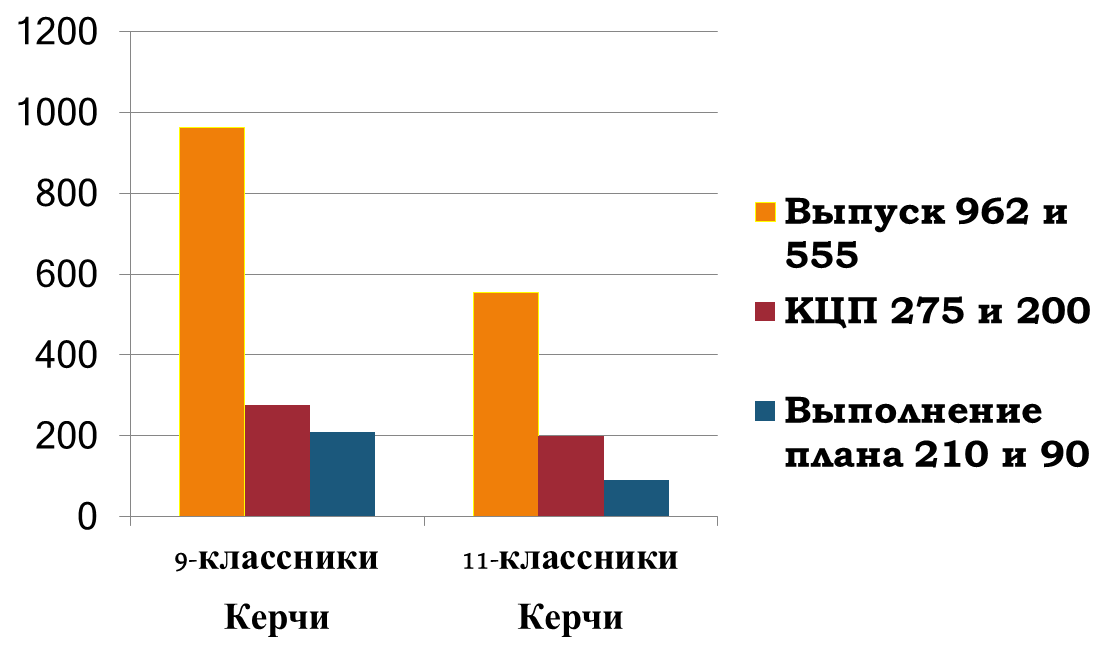 Анкетирование абитуриентов по вопросу информации, полученной ими,  в соответствии с которой они решили поступать в колледж,  представлены в диаграмме 5Диаграмма 5	Для того, чтобы совершенствовать работу по приему абитуриентов, а также для выявления возникающих трудностей при поступлении в наш колледж,  в 2018 году был проведен анализа предстоящего выпуска учащихся школ г. Керчи 2018 году . Учитывая результаты анализа прошлого года  КЦП на 2018 год составили 375 человек, т.е. на 100 человек меньше, чем в 2017 году (диаграмма 6).Диаграмма 6В колледже внедрена система профориентационной  работы, согласно которой в 2017 году проведено:- посещение школ города Керчи совместно с работодателями специалистами ООО «СЗ «Залив» - 7 школ;- посещение школ Ленинского района совместно с работодателями специалистами ООО «СЗ «Залив» - 5 школ;- посещение школ Ленинского района представителями колледжа – 12 школ, школ Кировского района– 10 школ, школ Нижнегорского района – 13 школ;- посещение школ Краснодарского края 10-12.05.2017 представителями колледжа: 16 населенных пунктов: 27 школ: 103 класса, 2156 учащихся;- посещение школ г. Керчи – 21 школа;- дни «открытых дверей» – 3 на ОП№1 (08.04.2017, 21.04.2017, 13.05.2017), и 1 на ОП№2 (20.04.2017);- в дни экскурсионных посещений колледж посетили 12 школ, мероприятия проведены в форме квест-игры;- на городских интернет ресурсах kerch.net и https://kerch.fm/ информация о профессиях колледжа и приемной кампании была размещена с 01.03.2017 по 31.08.2017;- на радиоканале «Городское радио Керчь» с 21.06.2017 по 20.06.2017 вышло               720 выходов аудиорекламы о приемной кампании колледжа;5.АНАЛИЗ СООТВЕТСТВИЯ КАЧЕСТВА ПОДГОТОВКИ СТУДЕНТОВ И ВЫПУСКНИКОВ ТРЕБОВАНИЯМ ФЕДЕРАЛЬНЫХ ГОСУДАРСТВЕННЫХ ОБРАЗОВАТЕЛЬНЫХ СТАНДАРТОВ СРЕДНЕГО ПРОФЕССИОНАЛЬНОГО ОБРАЗОВАНИЯ НА ОСНОВЕ ОТЧЕТОВ ПО ПРОФЕССИЯМ/СПЕЦИАЛЬНОСТЯМ СРЕДНЕГО ПРОФЕССИОНАЛЬНОГО ОБРАЗОВАНИЯВ ходе анализа, проведенного по реализуемым в колледже профессиям/специальностям среднего профессионального образования сделаны выводы о соответствии реализуемых образовательных программ требованиям ФГОС СПО и нормативным правовым актам Министерства образования, науки Российской Федерации и Министерства образования, науки и молодежи Республики Крым.В ходе анализа соблюдения нормативного срока освоения основной профессиональной образовательной программы проведена полная проверка организационной, учебно-методической и отчетной документации, в том числе: учебных планов, рабочих программ дисциплин (ПМ и МДК), расписания занятий, программ практик, отчетов о проведении практики, календарного учебного графика.Сформулированы выводы о соблюдении нормативного срока, в частности:выполнены требования к нормативному сроку освоения основной профессиональной образовательной программы;выполнены требования к сроку обучения по учебным циклам;выполнены требования к продолжительности всех видов практик;выполнены требования к продолжительности промежуточной аттестации;выполнены требования к продолжительности государственной (итоговой) аттестации (итоговой аттестации) выпускников;выполнены требования к общей продолжительности каникулярного времени;обеспечено 100% наличия обязательных дисциплин обязательной части циклов, профессиональных модулей, междисциплинарных курсов в учебном плане;обеспечено 100% наличия рабочих программ дисциплин, междисциплинарных курсов и практик;обеспечено 100% наличия формируемых компетенций в учебном плане;выполнены требования к объему часов обязательных учебных занятий по дисциплине «Безопасность жизнедеятельности»;выполнены требования к общему объему максимальной и обязательной учебной нагрузки;выполнены требования к общему объему обязательной учебной нагрузки по циклам;выполнены требования к объему обязательной учебной нагрузки по дисциплинам;выполнены требования к структуре профессионального цикла.Сформулированы выводы о соответствии условий реализации основной профессиональной образовательной программы, в частности:выполнены требования к объему аудиторной учебной нагрузки в неделю (очная форма);выполнены требования к максимальному объему учебной нагрузки обучающегося, включая все виды аудиторной и внеаудиторной (самостоятельной) учебной работы;выполнены требования к продолжительности каникулярного времени в учебном году;выполнены требования к дисциплине «Физическая культура»;выполнены требования к объему часов на консультации в учебном году (очная форма получения образования).На основании ведомостей промежуточной аттестации, протоколов заседания ГЭК сформулированы выводы о соответствии результатов освоения основной профессиональной образовательной программы требованиям Минобрнауки РФ и ФГОС СПО, в частности:тематика курсовых работ (проектов) соответствует профилю основной профессиональной образовательной программы;обеспечены документами 100% всех практик по основной профессиональной образовательной программе;обеспечены документами по организации государственной (итоговой) аттестации (итоговой аттестации) выпускников все специальности;100% обучающихся по основной профессиональной образовательной программе имеют положительные оценки по результатам государственной (итоговой) аттестации (итоговой аттестации).На основе анализа УМК учебных дисциплин и профессиональных модулей сформулирован вывод о соответствии учебно-методического обеспечения реализуемой основной профессиональной образовательной программы, в части:обеспечены все виды занятий по дисциплинам учебного плана учебно-методической документацией;обеспечен доступ всех обучающихся к фондам учебно-методической документации, в том числе доступа к электронно-библиотечным системам, сформированным на основании прямых договоров с правообладателями.На основании анализа документов кадрового делопроизводства сформулирован вывод об обеспеченности реализуемой основной профессиональной образовательной программы педагогическими кадрами, в частности, наличие педагогических кадров, имеющих высшее профессиональное образование, соответствующее, как правило, профилю преподаваемой дисциплины (модуля) в соответствии с требованиями ФГОС СПО.6.ВОСПИТАТЕЛЬНАЯ РАБОТАВ 2017 году воспитательная работа в колледже осуществлялась по следующим направлениям:- Патриотическое воспитание и воспитание гражданской ответственности; - Духовно-нравственное и правовое воспитание;- Профессионально-трудовое воспитание;- Эстетическое воспитание;- Работа с родителями;- Профориентационная работа.Воспитательная работа осуществляется  в соответствии с внутренними нормативными актами колледжа, составленными в  строгом соответствии с нормативно-правовыми актами Российской Федерации и Республики Крым.Мероприятия воспитательной работы проводятся в соответствии с годовым планом учреждения,  месячными планами работы образовательных площадок №1, №2, №3, годовыми и месячными планами работы воспитателей (6 ед.), социальных педагогов (2 ед.), педагогов-психологов (2 ед.), педагогов дополнительного образования (10 ед.),  кураторов (1 на учебную группу).  В воспитательной работе колледж тесно сотрудничает с Восточно-Крымским историко-культурным музеем-заповедником, Керченским городским советом ветеранов войны и труда, Керченским комитетом ветеранов Великой Отечественной войны, Керченским комитетом ветеранов вооруженных сил, ДОСААФ, комиссией по делам несовершеннолетних г. Керчь,  ЦСССДМ, ГБУЗ «КПНД», ОДН ОП№1 и  ОП№2 УМВД РФ по г. Керчи, общественной организацией «Боспор», Керченским городским советом женщин, ГБУ РК "Комплексный центр социального обслуживания граждан пожилого возраста и инвалидов г. Керчи", «Керченская специальная школу – интернат».Контингент студентов в 2017 году составил от 701 до 686 человек.В 2017 году 486 студентов  (71%) получали академическую стипендию, 224 студента получили поощрение за активное участие в общественной жизни колледжа, 163 студентам оказана материальная поддержка в связи со сложной материальной обстановкой в семье. По состоянию на декабрь 2017 года в общежитиях колледжа проживали 304 иногородних  студента. В колледже обучаются 24 студента из числа детей-сирот и лишенных родительского попечения на полном гособеспечении, 21 находятся под попечительством, 9 студентов из малоимущих семей, 2 ребенка-инвалида, 1 подвергшийся воздействию радиационных катастроф, 85 из многодетных семей. Все студенты льготных категорий обеспечены согласно законодательству бесплатным питанием, социальной стипендией, денежным обеспечением.В 2017 году в колледже работали 7 спортивных секций по направлениям: бокс, волейбол, баскетбол, атлетическая гимнастика,  ОФП, футбол. 3 кружка художественно-эстетического направления: вокальный, творческая студия, художественной самодеятельности. 1 судомодельный кружок.  В кружках и спортивных секциях занимаются 233 студента возрастом  от 15 до  20 лет, 37 человек занимаются в двух и более объединениях. 315 человек приняли  участие в массовых мероприятиях (конкурсах, соревнованиях, фестивалях, конференциях).  90 человек являются победителями и призерами конкурсов, соревнований по различным направлениям: 44 человека на городском уровне, 45 человек – на республиканском уровне, 1 человек – на межрегиональном уровне. 121 студент приняли участие в образовательных и социальных проектах. Наиболее значимыми достижениями в воспитательной работе являются следующие:- 25.01.2017 дипломы за участие в республиканском  гала-концерте ко Дню студента (Швиндин Роберт и Газиева Эльвина с командами);- 25.01.2017 Воронков Иван диплом участника Республиканского конкурса «Хочу написать закон»;- 25.01.2017 Васильченко Владислав – диплом участника проекта «Читай и смотри»;-13-17.02.17 региональный чемпионат «Молодые профессионалы» (WorldSkills Russia) РК 2017 по компетенции «Сварочные технологии» Бурдейный Александр   2 место;- региональный этап АРТ-ПРОФИ конкурса «АРТ-ПРОФИ профессия» 3 место (Васильченко В.); - региональный этап АРТ-ПРОФИ конкурса «Реклама-презентация  профессий» 1 место (творческая студия – 17 человек);- 17.03.2017 олимпиада по «Информатике» среди студентов СПО 1 место  (4 студента); - региональный этап Всероссийской олимпиады профмастерства  обучающихся СПО  по специальностям СПО «26.02.03 Судовождение»; «26.02.05 Эксплуатация судовых энергетических установок» (8 студентов) два 1 места;- межрегиональный конкурс "I love Russia" видеоролик «Историческая ценность и достопримечательности города Керчи» вышли в финал, в августе участие в очном этапе  в Волгограде (представители Попов П. и Кравченко А.);- 31.03.17  участие в региональном конкурсе РК «Наследники Победы» сертификат и ценные подарки (коллектив творческой студии);- 5.04.2017 Республиканский конкурс чтецов – декламаторов «Живое русское слово» среди студентов ОУ СПО Ахтырская А. - 1 место, Попов Павел - 2 место;- республиканский конкурс творческих работ студентов и педработников: Жорницкая А. – 2 место, Перерва В. – 3 место, Мушерацкий С. – 1 место, Дейкина В.В. и  Дубовицкая М.М. – 2 место, Чистякова Е.А. – 1 место; - международная дистанционная олимпиада «Весна 2017» от проекта «Инфоурок» (20 студентов);- республиканский конкурс творческих фоторабот (Воротников И.);- 4-24.05.2017 года в Институте ДО СевГУ региональный конкурс  эссе «Севастополь – город морских исследователей» Васильченко В., Заика М. – 1 место (сертификаты на обучение в молодежной школе морских исследователей);- 23.09.2017 года участие в морском многоборье КГМТУ – 5 место;- 28.09.2017 республиканская  выставка  «Образование  и  карьера»;- 03.11.2017 всероссийский  Большой этнографический диктант  (студенты 2го курса группы 2СВ9-1 Карташов А.,  Тарасенко Д., группы 2СЭУ9-1 Кравченко А., Попов П., Воронкин А.);- 25-27.10.2017 всероссийская научно-практическая конференция «Актуальные вопросы развития системы профессиональной ориентации и общественно полезной деятельности учащихся»  в г. Петрозаводске, участник - Чистякова Е.А.;- 3-9.11.2017  соревнования «Кубок Цемесской бухты»: открытое юношеское первенство Краснодарского  края 2017 по судомодельному спорту в классах моделей секции №5 (ходовые модели копий судов) и открытый чемпионат и первенство Кубани 2017 по судомоделизму в классах секции С (стендовые модели) в г. Новороссийске, команда колледжа в составе руководителя Мануйлова В.Г. и студента группы 2СЭУ9-1 Заика Максима (1 золотая, 3 серебряных и 2 бронзовых медали);- 24.11.2017 городской слет учащейся молодежи, инициированный городским комитетом ветеранов, под девизом «Растим патриотов России». Работу нашего колледжа представил студент группы 3СВ9-1 Коток Олег;- 28.11.201  очный этап  республиканского  конкурса  «Фестиваль талантов - 2017»  в концертном зале ГБПОУ РК «Симферопольское музыкальное училище им. П.И. Чайковского», Лятифов Эмир  (2 место)  и Нечволод Владислав в номинации «Прикладное творчество», Куриленко Даниил и Меметов Рустем в номинации «Инструментальное творчество»; - 19.04.17  участие в  мероприятии ГИКЗ, посвященном 75-летию обороны Аджимуш-кайских каменоломен (7 студентов); , I место – Хейлик В.; II место  - Лушина В.; III место – Жорницкая А.; - 09.05.2017 участие в военном параде Победы в составе Юнармии (21 студент);- региональный конкурс от КРООРДИ "РОСТ" и ГБОУ ДПО РК "КЦРПО" на лучшую социальную рекламу по проблемам инвалидов и инвалидности в современном обществе "Мы разные - мы равные" - Лузгинова Анита -  1 место.Студенты колледжа приняли участие в акциях:- 22.02.2017 республиканская акция, посвященная Дню защитника Отечества в 2017 году (команда  студентов - 2 место); - март-май 2017  Акция «Ветеран живет рядом» - студсовет совместно с городским Центром соцобслуживания;- всероссийская акция «Зеленая весна» (63 человека),- республиканская акция «Сохраним жизнь», - экологическая акция (85 студентов), - всероссийская акция «Стоп ВИЧ/СПИД» (245 студентов),- акция «Остановим СПИД вместе» (58 студентов),- республиканская акция, к  освобождению Крыма от немецко-фашистских захватчиков (группы 1 и 2 курсов),- «Поезд Победы» (3 группы),  Сборные команды колледжа заняли призовые места в соревнованиях:- 31.01-01.02.17 городской турнир по баскетболу 2 место (10 студентов) - 1й Открытый городской турнир по мини-футболу 2 место (8 студентов)- 09.02.17 городские соревнования по дартсу среди студентов СПО (2 команды 3 место) (2 команды по 3 студента);- 26-27.04.2017 года городские  соревнования по мини-футболу среди СПО (9 студентов), 3 место;- городская легкоатлетическая эстафета на приз газеты «Керченский рабочий» (10 студентов) 2 место;- 27-28 мая 53 Республиканские соревнования по судомодельному спорту среди юношей (модели до 600 мм) Заика М.- 2 место в классе «ЕЛ», Покатило С.- 3 место в классе «ЕН», Гаврилюк Д. - 3 место в классе «ЕК»;- 16.11.2017  первенство города по настольному теннису – 3 место;- 18-19.10.2017 первенство города по футболу среди техникумов и колледжей – 4 место;Студенты приняли участие в проектах:- республиканский проект «Читай и смотри» (грамота);- проект «Прикоснись к подвигу сердцем. Улицы Керчи»;- проект студсовета «Будь виден на дороге!»,В течение года активно работал студсовет:- участие студсовета в образовательном проекте «День тренингов» (организатор РСМ) 22.04.17- семинар-тренинг для студенческих волонтерских отрядов образовательных учреждений СПО Республики Крым "Социальное кураторство" (8 человек, сертификаты)- в течение года студенты постоянно оказывали волонтерскую помощь, а именно - парикмахерские услуги  ученикам «Керченской специальной школы – интернат»,- совместно с ГБУ РК "Комплексный центр социального обслуживания граждан пожилого возраста и инвалидов г. Керчи" поздравили ветеранов труда и Великой Отечественной войны с Днем инвалидов, с 8 марта, с Днем Победы, с Днем пожилого человека;- 29.05-01.06 городская акция «Белый цветок» (все студенты КМТК и студсовет).Особое внимание в течение года уделялось профилактической работе и воспитанию здорового образа жизни. Составлены планы совместной работы с ОКМДД, службой по делам детей, ЦСССДМ, КПНД, общественными организациями. В колледже действуют Советы профилактики на каждой ОП, заседания которых проходят ежемесячно. На внутреннем профилактическом учете состоят 13 студентов, 22 студента входят в «группу риска». Вопросы профилактики правонарушений обсуждаются на педагогических советах, заседаниях методического объединения кураторов, инструктивно-методических совещаниях, родительских конференциях и родительских собраниях. Два раза в год в колледже проводятся месячники правовых знаний (октябрь, апрель)  в рамках которых проведено: - беседа с начальником  ОДН ОП № 1 Бижан В.Л. и № 2 02.04.17, 18.04.17, с соц. работником «КЦСССДМ» Рубцовой О.Е.  26.04.17;- рейды-проверки в общежитиях колледжа совместно с инспекторами ОДН УМВД РФ по г. Керчи с целью контроля за выполнением «Правил внутреннего распорядка и проживания в общежитии»;- трансляция видеороликов по правовой тематике на канале ТВ ОП №3 (с 01.04 по 30.04.2017 г.);- психологический тренинг «Моё древо жизни» 19.04.2017 г.; - мониторинг уровня воспитанности по всем группам; - тестирование «ПАВ» 11.04 – 12.04.2017 г. и «Мой творческий потенциал»  10.04.2017г. (общежитие);- круглый стол «Человек: права и обязанности», «Воображаемая страна» 20.04.2017г. (общежитие);- тематический уголок в библиотеке «Сохраним жизнь» (01.04 -30.04.2017г.);- открытый урок «Конституция Республики Крым» 11.04.2017;- акции с раздачей листовок «Сообщи, где торгуют смертью» 03.04.17 и «Туберкулез» 05.04.17 совместно с соц. работником «КЦСССДМ» Рубцовой О.Е.; - участие в городском круглом столе на базе Керченского технологич. колледжа «Молодежь против наркомании и алкоголизма» 25.04.17;- выставки в библиотеках «Ваши права и обязанности», «Мы с правами на ты»;- заседания «Работа куратора со студентами, находящимися в трудной жизненной ситуации»; - 28.09.2017 и 12.10.2017 круглые столы с юрист-консультом  ГБУ РК «Керченский ЦСССДМ» Супруненко Т.К. и со специалистом по соц. работе КЦСССДМ  Медведевой И.Н.  «Права и обязанности несовершеннолетних. Статус ребенка-сироты» (с детьми сиротами и детьми, состоящими на ВКУ);- видеолектории: лекция профессора Жданова «О вреде курения»; видеоролики: «Рабство. Торговля людьми»,  «Ты выдержишь»;-  в общежитии прошли час общения «Этика за столом» (108 чел.), круглый стол «Как противостоять давлению среды» (102 чел.), - с 01.10.17-31.10.2017  выставка стенгазет «Здоровый образ жизни твоими глазами», - 14.10.2017 г. в рамках  родительской конференции  родительский всеобуч «Формирование правовой ответственности у студентов» (1-3 курс, 64 чел.);- 16.10.2017 и 24.10.2017 г.  рейды сотрудников ОДН в студенческие общежития колледжа ОП № 1 и 2 «Выявление хранения наркотических средств и других запрещенных предметов (оружия, экстремистской литературы и т.п.)»;- 29.09.2017 участие в заседании городской антинаркотической комиссии, проведение социально-психологического тестирования, направленное на раннее выявление употребления наркотических веществ у студентов  (во всех группах), оформление тематических стендов в учебных корпусах и общежитиях.В колледже функционирует методическое объединение кураторов, в состав которого входят 33 куратора из числа педагогических работников – мастеров п/о и преподавателей. Объединение работает на основе годового плана.  Заседания методического объединения проводятся 1 раз в два месяца, на заседаниях обсуждаются актуальные вопросы и проблемы, происходит обмен опытом, знакомство с изменениями в нормативной базе. . 7. УСЛОВИЯ РЕАЛИЗАЦИИ ОБРАЗОВАТЕЛЬНЫХ ПРОГРАММ7.1 Кадровое обеспечение образовательного процессаКолледж полностью укомплектован педагогическими работниками. Подготовку студентов проводят ПС   имеющий, большой педагогический и профессиональный  стаж работы. По состоянию на 31 декабря 2017 г. численность педагогического состава (преподавателей, мастеров производственного обучения, методистов) составляет 68 человека, из них: 64 человек штатные работники, 4 человека внешние совместители, 7 человек находятся в отпуске по уходу за ребенком. 6 человек внутренние совместители из числа руководящих работников.Из всех педагогических работников 81 человек имеет высшее образование, 27 человек имеет средне специальное образование (мастера производственного обучения). 21 педагогический работник по результатам проведенной аттестации имеют квалификационные категории, из них:высшая квалификационная категория – 11 человек;первая квалификационная категория – 10 человек.В 2017 г. 27 педагогических работников колледжа повысили квалификацию или прошли переподготовку:Чернопятов В.П. по программе «Актуальные вопросы подготовки специалистов плавсостава в соответствии с ФГОС СПО, программами профессионального образования. Создание и применение электронного обучающего контента»;  Кальченко В.С. по программам «Деятельность педагога профессионального обучения, профессионального образования и дополнительного профессионального образования», «Внутренний аудит системы менеджмента в соответствии с MCISO 9001:2015; MCISO 19011: 2011»;  Камынина М.С. по программе «Деятельность педагога профессионального обучения, профессионального образования и дополнительного профессионального образования»;   Чистякова Е.А. по программе «Деятельность педагога профессионального обучения, профессионального образования и дополнительного профессионального образования»;     Ермолицкая Н.И. по программам «Деятельность педагога профессионального обучения, профессионального образования и дополнительного профессионального образования» и «Внутренний аудит системы менеджмента в соответствии с MCISO 9001:2015; MCISO 19011: 2011»;    Самойлович О.А. по программе «Преподавание информатики и ИКТ с учетом требований ФГОС»; Абрашин Е.К. по программе «Эксплуатация тренажера грузобалластных операций на танкерах «LCHS» Булах Е.А. по программе «Преподавание истории в соответствии с ФГОС СПО»; Димов А.И.  по программам «Теория и методика преподавания основ безопасности жизнедеятельности в соответствии с ФГОС СПО», «Руководители нештатных формирований по обеспечению выполнения мероприятий ГО»;Куценко Д.Г. по программе «Инструктор – преподаватель по работе с тренажером ГМССБ типа «MARSIM-T&T6000»» Лысенко М.Л. по программам «Информатика: теория и методика преподавания в образовательной организации», «Основы создания интерактивного урока: от  презентации до видеоурока»;  Бондаренко О.В. по программе «Эксплуатация тренажера машинного отделения «MED 3D»»; Журавель Р.Ю.	по программам «Эксплуатация тренажера грузобалластных операций на танкерах «LCHS»»; «Инструктор – преподаватель по работе с тренажером ГМССБ типа «MARSIM-T&T6000»», «Инструктор – преподаватель по работе с  с навигационным тренажерным комплексом типа «МАРИБС-С»/ « NTSPro-5000»»;  Мациевский О.В. по программам «Методика преподавания физкультуры в соответствии с ФГОС», «Социально-воспитательная и социально-образовательная деятельность в соответствии с ФГОС»;  Шевченко И.П. по программе бакалавриата 44.03.01 Педагогическое образование;  Дубовицкая М.М. по программам «Преподаватель обществознания  в соответствии с ФГОС СПО», «Интерактивная проверка знаний с помощью ресурсов сети интернет», «Реализация модели «перевернутого» обучения с использованием ресурсов сети Интернет в контексте ФГОС», «Создание презентаций в системе Microsoftpowerpoint    и  Prezi,», «Компьютерная графика: растровый графический редактор Gimp», «Создание образовательного ресурса с использованием», «Использование мультимедиа на уроке как средство реализации требований ФГОС», «Технология создания электронного (мультимедийного) учебника»,  «Интерактивные задания как инструмент повышения познавательной активности обучения в условиях реализации ФГОС», «Разработка и ведение блога преподавателя как средство повышения эффективности обучения», «Оказание первой помощи детям и взрослым», «Особенности создания фонда оценочных средств и организация контроля знаний в тестовой форме с учетом требований ФГОС», «Облачные технология в образовании»,  «Основы создания интерактивного урока: от презентации до видеоурока», «Применение ИКТ на  уроках истории и обществознания в рамках реализации ФГОС», «Развитие ассертивности педагогов, как средства профилактики эмоционального выгорания в современных условиях», «Коучинговый подход для результативного образования в рамках ФГОС», «Психология учителю: работа с «трудными» учениками и родителями», «Вовлечение учащихся в обучение», «Современные образовательные информационные технологии в работе учителя»;   Максименко К.А. по программам «Преподавание иностранного языка  в соответствии с ФГОС СПО»;   Музафарова Л.М. по программам «Концептуальные положения и методы преподавание химии в соответствии с ФГОС СПО», «Теория и методика преподавания экологии в соответствии с ФГОС» «Теория и методика преподавания биологии в соответствии с ФГОС СПО»; Иваненко  С.А. по программе «Движение WordSkillsRussia как механизм управления качеством профессионального образования»;  Чистяков А.П. по программе «Формирование профессионально-педагогических компетентностей мастеров производственного обучения в условиях интеграции ФГОС СПО»; Шихбаева Э.Э. по программе «Воспитательная деятельность в профессиональной образовательной организации»; Шевченко М.Л. по программе «Деятельность педагога профессионального образования и дополнительного профессионального образования»;Головина Н.А. по программе «Социально-воспитательная и социально-образовательная деятельность в соответствии с ФГОС»;Удовиченко С. А. по программе «Актуализация образовательных программ с учетом профессиональных стандартов и стандартов WordSkills»;Данильченко А.А. по программам «Концептуальные положения и методы преподавания физической культуры», «Концептуальные положения и методы преподавания физической культуры в соответствии с требованиями российского законодательства»;  Тимохова Л.В. по программе «Формирование профессионально-педагогических компетентностей преподавателей спец.дисциплин в условиях введения ФГОС  в систему СПО»;Письменская Н.Н. по программе «Преподавание истории в соответствии с ФГОС ПО».Состояние методической работыОсновные направления методической работы на 2017 год:Разработка и реализация основных профессиональных образовательных программ по профессиям и  специальностям колледжа в  соответствии с требованиями  профстандартов и МК с ПДНВ-78 (с поправками).Формирование учебно-методических комплексов по учебным  дисциплинам, общепрофессиональным предметам, ПМ, МДК.Диагностика уровня профессионального мастерства и компетентности преподавателей колледжа.Изучение и обобщение передового педагогического опыта преподавателей.Оказание помощи в организации и проведения декад предметных комиссий, цель которых - повышение профессионального мастерства, популяризация опыта коллег.Оказание помощи в организации и проведения внеаудиторной, внеклассной работы и  подготовке методических выставок.Проведение мероприятий по повышению педагогической и профессиональной квалификации преподавателей.Аналитическая деятельность, оценка эффективности деятельности методических цикловых комиссий.Диагностика  и оценка качества учебных занятий с целью выявления затруднений в деятельности всех субъектов образовательного процесса.Для реализации поставленных целей и задач, к признанию колледжа Министерством транспорта России совместно с другими структурными подразделениями УМО выполнена коррекция учебных планов  и рабочих программ профессий и специальностей укрупнённой группы 26.00.00 «Матрос», «Моторист (машинист)», «Электрик судовой», специальностей «Эксплуатация судовых энергетических установок», «Судовождение», адаптированых к требованиям МК ПДНВ -78 (поправками) в соответствии с приказом № 188 от 17.07.2014г., приказом Минтранса РФ от 15 марта 2012 г. N 62 "Об утверждении Положения о дипломировании членов экипажей морских судов" и ФГОС подготовки соответствующих ППКРС и ППССЗ.В комплект планирующей документации входят календарные графики учебного процесса и матрицы соответствия требований МК ПДНВ -78 (поправками)  разделам учебного плана, что исключает  дублирование ОК и ПК в рабочих программах. По перечисленным профессия  создаются УМК и фонды оценочных средств:-  МР по практическим, лабораторным работам;-  МР по самостоятельной работе;  - МР по курсовому, дипломному проектированию, письменной выпускной квалификационной работе;-   МР к разработке программ ГИА.По укрупнённой группе 26.00.00 проведена аккредитационная экспертиза, по результатам которой выдано Свидетельство об аккредитации от 15.06.2017 № 0266.По укрупнённой группе 15.00.00 проведена аккредитационная экспертиза, по результатам которой выдано Приложение № 2 к свидетельству об аккредитации от 15.06.2017 № 0266.Педагогические работники колледжа в соответствии с согласованными   и утвержденными  планов работы МЦК и МО, индивидуальными планами саморазвития  и самообразования педработников, планомерно повышают педагогический  и квалификационный уровень методом дистанционного обучения, участия в семинарах и вебинарах  регионального и республиканского значения. Согласно утвержденному графику в колледже проводятся единые методико-педагогические    мероприятия.Результатом  удовлетворительной деятельности МЦК И МО является мониторинг учебного процесса и сравнительного анализа административных срезов и семестровых оценок.Отделом СМК в области политики качества на 2017 год приняты нормативы успешности и качества обучения, которые составляют соответственно - не мене 90% и не менее 40%.В ноябре месяце 2017 года на всех образовательных площадках проведены предметные олимпиады по общеобразовательным дисциплинам всеми преподавателями. Студенты, занявшие призовые места, отмечены грамотами.В соответствии с графиком проведения предметных недель проводятся внеаудиторные мероприятия внутри колледжа, а также на региональном уровне.7.3 Инновационная деятельность  Инновационная деятельность Колледжа  в 2017 году проводилась в соответствии с планом инновационного развития Колледжа на 2016-2018 г. Инновационные процессы в образовательной деятельности колледжа предполагают два основных направления:-использование и совершенствование имеющихся информационно-компьютерных технологий (ИКТ) и педагогических технологий;-разработка и внедрение электронной информационно-образовательной среды колледжа.Электронная информационно-образовательная среда включает в себя и обеспечивает:-доступ к учебным планам;-доступ к рабочим программам дисциплин, модулей, практик;-ЭБС (доступ к Электронным библиотечным системам);-наличие системы мониторинга образовательного процесса в части успеваемости студентов по группам, курсам, дисциплинам (рейтинг курсов, групп студентов);	-фиксация результатов промежуточной аттестации: (зачётные книжки, ведомости);	-формирование электронного портфолио обучающегося;	-взаимодействие между участниками образовательного процесса. Положением  № 90 «Об инновационной  деятельности  в ГПБ ОУ РК «КМТК»»,  (Пр.№ 216 от 06.05 2016) определены цели и задачи инновационной деятельности:Целями инновационной деятельности являются:-	модернизация  и развитие сферы  образования, методологии и технологии организации учебно-воспитательного процесса в колледже;-	повышение компетентности  морских специалистов на выходе в соответствии с требованиями МК ПДНВ-78 (с поправками);-	освоение и применение педагогических новшеств.Задачами инновационной деятельности являются:-	формирование инновационной направленности в деятельности педагогического коллектива  Колледжа – систематическое изучение, обобщение, распространение педагогического опыта;-	повышение уровня предметной, теоретической и психолого-педагогической подготовки преподавателей;-	организация работы по изучению профессиональных стандартов; - создание основных профессиональных образовательных программ- программ подготовки квалифицированных рабочих, служащих и программ подготовки специалистов среднего звена в соответствии с ФГОС нового поколения  и требований Международной конвенции о подготовке и дипломировании моряков и несении вахты (далее - МК ПДНВ) по специальностям/профессиям, входящих в укрупненную группу 26.00.00 «Техника и технологии кораблестроения и водного транспорта».-	обогащение новыми педагогическими технологиями, формами и методами обучения и воспитания;-	оказание консультативной помощи преподавателям в организации педагогического самообразования;-	повышение общего уровня профессионально-педагогической культуры.Основными направлениями инновационной деятельности в колледже являются: разработка, апробация и внедрение: - новых педагогических технологий;- учебно-методических и учебно-лабораторных комплексов;-  форм, методов и средств обучения в образовательных процессе;-  методик подготовки, переподготовки и повышение квалификации кадров на основе применения современных образовательных технологий;В педагогической деятельности при проведении уроков  и во внеурочной деятельности преподаватели  активно используют  ИКТ, лицензионные компьютерные программы, ресурсы сети Интернет. Внедряют  в образовательный процесс новые технологии, способствующие эффективному обучению:  разноуровневое изложение материала;дифференцированная работа с учебной литературой;уровневые задания;дозирование сложности вопросов;тестирование;индивидуализация домашнего задания;обучение в малых группах;компьютерные технологи.Компьютерные технологи – обеспечивают современную форму подачи учебного материала, обладают высокой информационной насыщенностью, позволяют полностью заменить уже устаревшие технические средства обучения, позволяют осуществлять оперативный обмен учебной информацией. Компьютерные технологи используют на всех этапах процесса обучения: при объяснении нового материала, закреплении, повторении, контроле знаний, умений, освоении компетенций. Использование компьютерных технологий  позволяет Дифференцировать и индивидуализировать обучение.Повышать заинтересованность учащихся в изучении предмета.Сравнительно быстро проводить проверку качества знаний при полной объективности. Обеспечить обратную связь.Свободно пользоваться (через Интернет) библиотекой, осуществлять быстрый поиск нужной информации.  Повышать темп и плотность урока. Делать  обучение и воспитание более  творческим.Повышать своё профессиональное мастерство.    Активное использование информационно-коммуникационных  технологий позволяет расширить обучающие  возможности урока, повысить мотивацию обучающихся  и организовать учебный процесс в соответствии с современными требованиями.    Применение современных педагогических технологий, в том числе информационных, позволило добиться высоких стабильных результатов педагогической деятельности.   Результативность – определённая устойчивость положительных результатов при формировании общих и профессиональных компетенций будущего выпускника.Мониторинг   ОП №1  за 1 семестр  2016- 2017 уч.год* группы, имеющие  % качества ниже запланированного по отдельным учебным дисциплинам.В рамках процедуры признания организации производится оценка компетентности, которая включает в себя оценку внедрения и применения современных и инновационных методов и средств подготовки членов экипажей морских судов (Приказ №157 Министерства Транспорта Российской Федерации от 08 июня 2011 «Об утверждении порядка признания организаций в целях наделения их полномочиями по освидетельствованию судов и организаций, осуществляющих подготовку членов экипажей морских судов в соответствии с международной конвенцией о подготовке и дипломировании моряков и несении вахты от 1978 года с поправками, а также по проведению проверок, связанных с освидетельствованием этих судов и организаций»).21.12.2015 года утверждена Программа инновационного развития ГБП ОУ РК «КМТК» на 2016-2018 гг.Достижение цели  программы по инновационному развитию обеспечивается через решение  основных задач программы:Укрепление и модернизация учебно-материальной базы в обеспечении повышения качества профессионального образования, использование инновационных технологий в образовательном процессе, совершенствование образовательного процесса;Создание единой локальной информационной сети.Внедрение 1С: Колледж.Внедрение 1С: Библиотека.Внедрение мультимедийных обучающих модулей (МОМ).Внедрение мультимедийных тренажёрных программ (МТП).Оснащение кабинетов и лабораторий интерактивными и мультимедийными комплексами.Оснащение учебно-тренажёрного центра тренажёрами: навигационный мостик, ГМССБ, тренажёры машинного отделения, тренажёры грузобалластных операций, программы проверки знаний.Запланировано:Выполнено:Материально-техническая база 7.4.1 Объекты недвижимого имущества для реализации уставной деятельностиНа декабрь 2017 года за Колледжем закреплено 48 объекта недвижимого имущества, 48 из которых в реестре имущества Республики Крым.На 41 объектов получены кадастровые паспорта.На 37 объекта получено свидетельство о праве собственности за Республикой Крым и право оперативного управления за ГБП ОУ РК «КМТК».Недвижимое имущество, расположено на 7 земельных участках:1.      РК, г.Керчь, ул.Свердлова, 552.      РК, г.Керчь, ул.Луговая, 13.      РК, г.Керчь, ул.Танкистов, 1 4.      РК, г.Керчь, ул.Костыриной, 65.      РК, г.Керчь, ш.Индустриальное, 8б6.      РК, Ленинский район, с.Курортное, ул.Набережная, 567.      РК,. Керчь, ш.Индустриальное, 8, корп.2На земельный участок № 1,2,3,4 получено право постоянного (бессрочного пользования).На земельные участки № 1,2,3,4 включены в казну и реестр имущества РК.На земельные участки № 5,6 поданы заявления об утверждении схемы расположения земельного участка на кадастровом плане территории и предварительном согласовании предоставлении земельного участка в постоянное (бессрочное) пользование.Работа по земельному участку № 7 приостановлена до тех пор, пока не будет оформлено право собственности на помещения недвижимого объекта Общежитие.Общая площадь зданий, находящихся в оперативном управлении Колледжа, составляет 44403,7квадратных метра, из них:учебно-лабораторная - 18338,1 кв. м;общежития - 15544,4 кв. м на 1000 мест;спортзалы - 846 кв. м.Учебно-лабораторная база В состав учебно-лабораторной площади входят три учебных корпуса и производственные мастерские.Занятия со студентами проводятся в 43 учебных кабинетах, 13 лабораторий, 7 мастерских. Для проведения занятий по физической культуре используются 3 больших спортивных зала,  3 стадиона с травяным покрытием. Перечень всех кабинетов (лабораторий), как по количеству, так и по наименованию, соответствует требованиями ФГОС СПО по всем реализуемым основным образовательным программам среднего профессионального образования и отражается в учебном плане каждой основной образовательной программы и представлен следующими лабораториями и кабинетами:- кабинет Социально-экономических дисциплин- кабинет Иностранный язык- кабинет Математики- кабинет Информатики- кабинет Экологических основ природопользования- кабинет Инженерная графика- кабинет Механика- кабинет Электроника и электротехника- кабинет Правовые основы профессиональной деятельности- кабинет Метрология и стандартизация- кабинет Теория и устройство судна- кабинет Безопасность жизнедеятельности- лаборатория Электроники и электротехники- кабинет Безопасность жизнедеятельности на судне- кабинет Навигация и лоция-лаборатория Радионавигационных и электрорадионавигационных приборов и систем технических средств- кабинет Судовое радиооборудование. Радионавигационные и электрорадионавигационные приборы и системы- кабинет Управление судном- кабинет Интерактивные технические средства судовождения- лаборатория Радионавигационных и электронавигационных приборов и систем технических средств судовождения- кабинет Защита Отечества- лаборатория Судового радиооборудования- кабинет-лаборатория Судовые энергетические установки- кабинет-лаборатория Электрооборудование судов- кабинет Безопасность жизнедеятельности на судне- кабинет Технология перевозки груза- кабинет Оказание первой медицинской помощи и медицинский уход- кабинет Спасательные средства- участок грузоподъемных механизмов- полигон швартовых операций- лаборатория Навигационный тренажер- кабинет Материаловедение- кабинет Техническая термодинамика и теплопередача- кабинет Безопасность жизнедеятельности и охрана труда- кабинет Деловой английский- кабинет-лаборатория Судовые энергетические установки- кабинет Судовые вспомогательные машины и механизмы- кабинет Технология судоремонта- мастерская слесарная - мастерская такелажная- лаборатория Судовые энергетические установки- слесарно-механическая мастерская- электромонтажная мастерская- полигон электрогазосварочных работ- мастерская-лаборатория Судовые двигатели внутреннего сгорания- кабинет Основы инженерной графики- кабинет Основы электроники и электротехники- кабинет Основы материаловедения и обще-слесарных работ- кабинет Информатики и инновационных технологий- кабинет Организация службы на судах- кабинет- лаборатория Технические средства судовождения- столярная мастерская- кабинет Основы механики- кабинет Техническая эксплуатация судовых энергетических установок- кабинет-лаборатория Виды и технологии ремонта судов и судовой техники- слесарно-сборочная мастерская- лаборатория Судовых энергетических установок- кабинет-лаборатория Электрооборудование судов- электромонтажная мастерскаяТренажерная подготовка студентов  проводилась в учебно-тренажерном центре ФГБОУ ВО «Керченский государственный морской технологический университет».Кабинеты и лаборатории оснащены современным оборудованием, компьютерной техникой. Учебная практика  организуется в мастерских колледжа и на полигонах .Ремонт и обновление учебно-лабораторной базы осуществляется в соответствии с планами работы на соответствующие календарные годы. Обновление программного обеспечения и модернизация тренажеров осуществляется не реже 1 раза в 5 лет.7.4.3 Социально - бытовые условия для обучающихсяСоциальное обеспечение включает в себя организацию проживания обучающихся в общежитиях, медицинское обслуживание, оказание материальной помощи и иных форм поддержки студентов.Медицинское обслуживание обучающихся осуществляет  ГБУЗ РК «Керченской больницы»  № 3  на основании договора. Регулярно проводятся профилактические медицинские осмотры студентов , организуется прохождение курсантами медицинской комиссии для плавсостава в  освидетельствованных медицинских центрах, проводится иммунизация обучающихся в рамках национального календаря профилактических прививок и календаря профилактических прививок по эпидемическим показаниям.В Колледже организовано горячее питание для студентов:столовые  колледжа  рассчитаны на 120 посадочных мест каждая, работают ежедневно, кроме воскресенья, с предложениями горячего завтрака, обеда и ужина;В колледже расположены 3 общежития на 1000 мест , что позволяет полностью решить любые вопросы, связанные с размещением студентов. На одного проживающего приходится 6 кв.м. жилой площади, что соответствует норме. Общежития по своим условиям отвечают санитарным нормам и требованиям, обеспечены мягким и жестким инвентарем, электроплитами, средствами пожаротушения. Во всех общежитиях созданы необходимые условия для проживания, питания, культурного отдыха, учебы и занятия спортом, т.е. имеются кухни, умывальные комнаты, санузлы, душевые, комнаты для занятий, спортивные и тренажерные залы.Студенты проживают в 2-3--х местных комнатах.На каждом этаже общежития имеется по 1 душевой комнате.Смена постельного белья организована один раз в десять дней, стирка проводится в прачечных общежитий.Для организации культурно-досуговой жизни студентов функционируют комнаты отдыха, в которых организуется и проводится внеурочная деятельность студентов .В Колледже созданы необходимые условия для раскрытия спортивного потенциала студентов:  спортивные залы, тренажерные залы, стадионы.  В теплое время года активно используется стадион с беговыми дорожками,  футбольной площадкой. На базе спортивных объектов и сооружений успешно работают спортивные секции (бокс, атлетическая гимнастика, волейбол, баскетбол,  футбол, ). Ежегодно проводятся различные соревнования и праздники.Для осуществления внеучебной культмассовой работы (показ художественных и документальных фильмов, репетиции и концерты художественной самодеятельности,  тематические и выпускные вечера студентов, проведение конференций, круглых столов, лекториев, творческих встреч, бесед и т.п.) колледж располагает: актовыми залами на 120, 150 посадочных мест; 3 читальными залами на 35 посадочных мест; музеем истории колледжа.Организована работа по соблюдению мер социальной поддержки в отношении детей-сирот и детей, оставшихся без попечения родителей: обучающиеся получают материальное обеспечение, ведется работа по защите жилищных и имущественных прав данной категории обучающихся, оказывается помощь в трудоустройстве и т.д.Администрация Колледжа уделяла внимание вопросам оплаты и охраны труда, занятости работников, оказанию материальной помощи в связи со смертью родственников, для приобретения лекарств вследствие тяжелого материального положения. Профсоюзный комитет совместно с администрацией Колледжа участвовал в организации и приобретении подарков для детей сотрудников колледжа, в организации празднования общероссийских праздников и экскурсий сотрудников.7.5. Финансовое обеспечение. Социальные вопросыДоход Колледжа по всем видам финансового обеспечения (деятельности) в 2017 г. составил 158 861 тыс. рублей, в том числе:-         субсидия на финансовое обеспечение выполнения государственного задания 106 151 тыс. рублей;-         субсидия на иные цели – 25 385 тыс. рублей;-         денежные поступления от приносящей доход деятельности - 27 325 тыс. рублей.Доход по всем видам финансового обеспечения (деятельности) в расчете на одного педагогического работника составил 1470,9 тыс. рублей.Доход из средств от приносящей доход деятельности в расчете на одного педагогического работника составил 253 тыс. рублей.В 2017 г. заработная плата по преподавательскому составу Колледжа увеличилась  на 17% по сравнению с 2016 годом  (в 2016 году средняя зарплата -23,5 тыс. руб., 2017 год – 27,6 тыс.руб.)Отношение среднего заработка педагогического работника (по всем видам финансового обеспечения (деятельности)) к средней заработной плате по экономике региона составило 105%. Приложение 1ПОКАЗАТЕЛИ НАПРАВЛЕНИЙ ДЕЯТЕЛЬНОСТИ ГБП ОУ РК «КМТК»», ПОДЛЕЖАЩЕЙ САМООБСЛЕДОВАНИЮПриложение 2ПОКАЗАТЕЛИДЕЯТЕЛЬНОСТИ ОРГАНИЗАЦИИ ДОПОЛНИТЕЛЬНОГО ОБРАЗОВАНИЯ,ПОДЛЕЖАЩЕЙ САМООБСЛЕДОВАНИЮПриложение 3ПОКАЗАТЕЛИДЕЯТЕЛЬНОСТИ ОРГАНИЗАЦИИ ДОПОЛНИТЕЛЬНОГО ПРОФЕССИОНАЛЬНОГООБРАЗОВАНИЯ, ПОДЛЕЖАЩЕЙ САМООБСЛЕДОВАНИЮ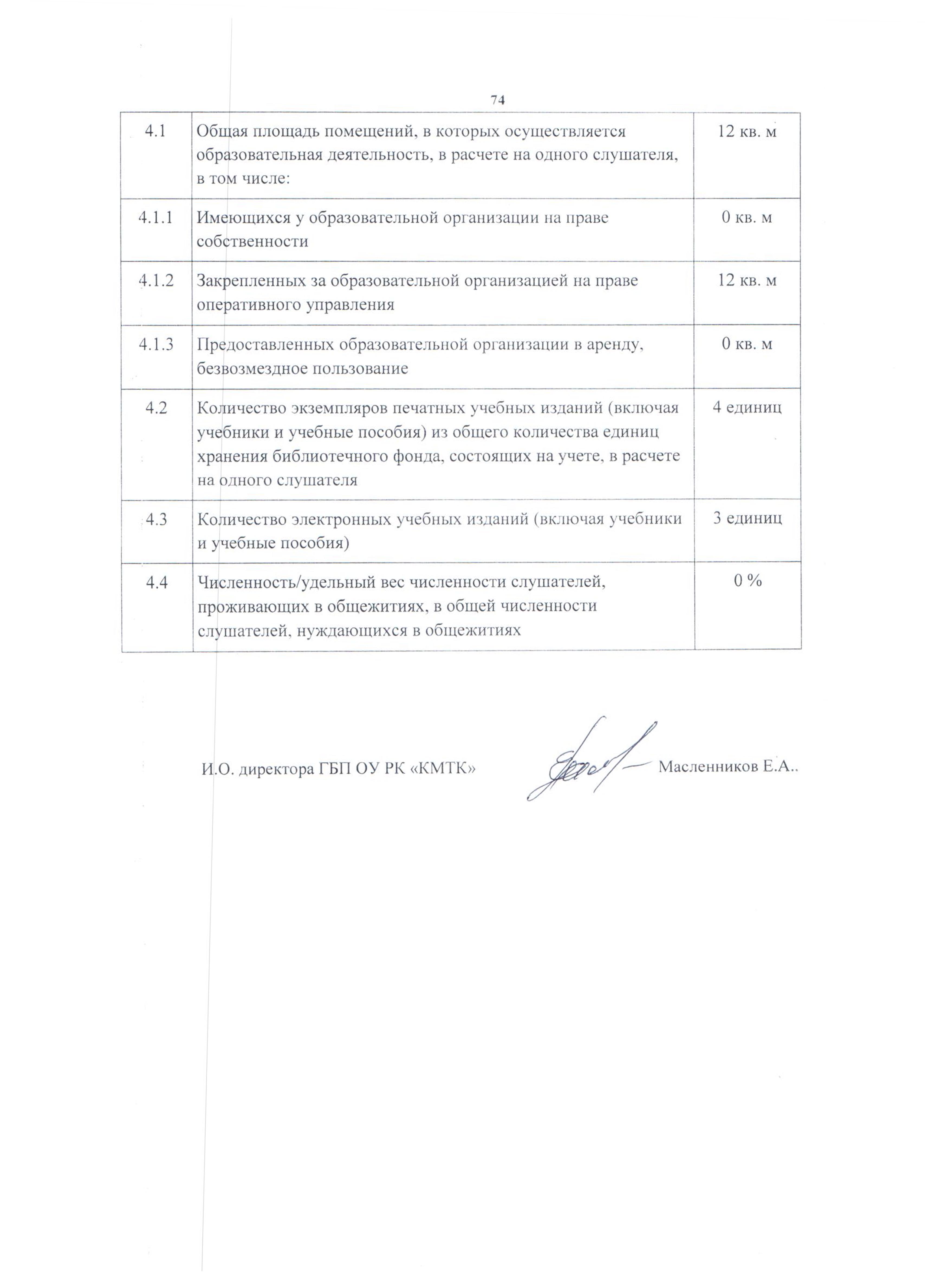 И.О. директора ГБП ОУ РК «КМТК»				Масленников Е.А..№Наименование мероприятия в рамках реализации поставленных задачСрокисполненияОтветственный,исполнителиПричины невыполнения1Обеспечить прохождение процедуры признания ГБП  ОУ  РК «КМТК» Министерством транспорта Российской Федерации, в целях наделения полномочиями по подготовке членов экипажей морских судовапрель-июнь2017гДиректор Колледжа Чернопятов В.П.Представитель руководства по качеству Кальченко В.СПеренос работы Комиссии Минтранса на более поздние сроки (письма  Минтранса № 05-03/18113-ИС от 06.09.2017 и №05-03/25700-ИС от 18.12.2017)-внешний фактор2Внедрение в управление образовательным процессом комплекса для автоматизации информационного процесса всех структурных подразделений колледжа(1-С Колледж профтех)февраль-июнь2017гНачальник ИВЦШаблий А.Г. Планирование внедрения 1С-Колледж проведено без учета временного фактора , необходимого для освоения персоналом работы с 1С Колледж  - внутренний фактор3Качество знаний обучающихся :учебная практика 85%производственная практика -90%июльдекабрь 2017 годаЗам. директора по УПРМасленников Е.А.Показатели качества знаний по  учебной практике  (по факту -82) и производственной практике (по факту- 85) не достигли запланированных, т.к. недостаточный уровень базовых знаний обучающихся , недостаточная индивидуальная работа со студентами- внутренний фактор4Планируемые контрольные цифры приема в 2017 году составили   475 человек. июльдекабрь 2017 годаДиректор Колледжа Чернопятов В.П.Фактически было принято на обучение 282  человека.  (невыполнение контрольных цифр приема)Завышенное планирование контрольных цифр приемаПроцент выполнения КЦП-60% 5 Не выполнены требования «дорожной карты» по поэтапному доведению образовательных организаций Республики Крым  до средних по РФ значений в части штатной численности Колледжа  июльдекабрь 2017 годаДиректор Колледжа Чернопятов В.П. Организация учебного процесса на 3-х территориально -разобщенных площадках  требует дополнительных штатных работниковЗнают будущее место работы (чел.)Знают будущее место работы (чел.)Знают будущее место работы (чел.)Собираются работать по специальности (чел.)Собираются работать по специальности (чел.)Собираются работать по специальности (чел.)ЗнаютИмеют несколько вариантовНе знаютСобираютсяНе собираютсяЗатрудняются ответить771017711329113Целесообразность связей с УЗколичествонесомненно да13пожалуй да11пожалуй нет12сейчас в этом абсолютно нет необходимости3затрудняюсь ответить3Уровень подготовки выпускниковколичествоплохо-не удовлетворительно-удовлетворительно5хорошо24отлично12кол-во чел.12345678910ср. балл4,84,64,84,84,84,84,84,84,84,8111213141516171819204,84,84,84,84,84,84,64,84,84,8№Вид документаДата выдачиДата окончания1.Свидетельство об одобрении тренажерного центра  выданное Министерством транспорта РФ№ 16.05.32719.09.2016 г. 19.09.2021№ п/пФИОпреподавателяКол-во преподаваемыхдисциплинРуспеваемостьQкачество1Абрашин Е.К---2Аладьев А.Б16100%68,3%3Белоусов А.И.4100%75,3%4Бурлаченко И.С.4100%45%5Булах Е.А.4100%76%6Бондаренко О.В.5100%71,8%7Воронцова Н.Б.---8Грищенко В.А.4100%58,5%9Димов А.И. 5100%57,6%10Журавель Р.И.17100%77,8%11Жигилий И.В.2100%94%12Исеев Э. И.6100%91%13Иванов А.И.1100%75%14Кальченко В.С.4100%69,8%15Кириленко Т.А.499%44%16Куценко Д.Г.399%48%17Лысенко М.Л.2100%85,5%18Попенко С.Ю.14100%65%19Пряхо Р.Ф.8100%86%20Сацюк А.В.6100%64,4%21Самойлович О.А.2100%100%22Сошенко Л.В.2100%52%23Чистякова Е.А.2100%81%24Чухрий В.В.3100%82,3%25Швыденко А.И.4100%63,8%итого99,9%70,9%ФИОпреподавателяКол-во преподаваемыхдисциплинРуспеваемостьQкачество1Абрашин Е.К491%57,8%2Аладьев А.Б9100%73,3%3Белоусов А.И.4100%75,3%4Бурлаченко И.С.4100%60,3%5Булах Е.А.7100%77,1%6Воскресенский М.П7100%94,7%7Грищенко В.А.6100%66,3% 8Димов А.И.397%88%9Диденко В.П.698,5%68%10Жигилий И.В.799%68,5%11Исеев Э. И.899,4%80,2%12Иванов А.И.3100%73,3%13Кальченко В.С.9100%53,7%14Кудрявцев А.И.5100%55,2%15Куценко Д.Г.298%71,5%16Лысенко М.Л.1100%79%17Олейник О.Г.498%82,5%18Пряхо Р.Ф.898,9%93,2%19Попенко С.Ю.11100%69,3%20Сацюк А.В.18100%56%21Чухрий В.В.5100%78,8%22Швыденко А.И.5100%51%23Измаилов Х.А.4100%73,5%итого99,1%71,6%№ п/пПрофессия/специальностьНомер группP%Q%1Матрос1М11-193%73,7%2Моторист1ММ11-191%81,4%3Слесарь-монтажник судовой3СМС9-1100%92%4Токарь универсал3Т9-1100%78%   5Судовождение2СВ9-191%82%6Эксплуатация судовых энергетических установок2СЭУ9-1100%89%7Судовождение2СВ11-1100%58,9%8Эксплуатация судовых энергетических установок2СЭУ11-1100% 86,2%9Судовождение3СВ11-175%62,6%10Эксплуатация судовых энергетических установок3СЭУ11-150%50%итого1090,0%75,4%№ п/пПрофессия/специальностьНомер группP%Q%1Матрос1М11-1100%77%2Слесарь-монтажник судовой3СМС9-1100%65%3Токарь универсал3Т9-1100%84%   4Электрик судовой3ЭС9-1100%89%5Судовождение2СВ9-1100%89%6Эксплуатация судовых энергетических установок2СЭУ9-1100%68%7Судовождение3СВ9-1100%48%8Эксплуатация судовых энергетических установок3СЭУ9-196%68%итого899,5%73,5%итого899,5%73,5%№ п/пПреподавательP, %Q, %Аблякимова В.В.1191,2%Гаджилов М.В.995,6%Дубовицкая М.М.1187,4%Засекан Н.В.1393,8%Кириленко Г.А.2100%Кириленко Т.А.880,6%Максименко К.А.686,6%Макухова Е.И.689,5%Матюшкин А.В.195%Музафарова Л.М.591%Попенко С.Ю.6100%Супрунова Н.В.588,1%Туаева М.А.565,9%Удовиченко С.А.684,3%Чистяков В.А.4100%Чухрий В.В.1198,2%Шаповалов В.Д.490%Шевченко И.П.692,2%Итого90,5%44,7№ п/пПрофессия/специальностьНомер группP%Q%1Судостроитель-судоремонтник металлических судов1СС9-183262Судостроитель-судоремонтник металлических судов1СС11-193,458,33Судостроитель-судоремонтник металлических судов2СС9-178174Сварщик (ручной и частично механизированной сварки (наплавки))1С9-181295Сварщик (ручной и частично механизированной сварки (наплавки))1С9-288536Мастер столярного и мебельного производства2МСМ9-170357Сварщик (ручной и частично механизированной сварки (наплавки))2С9-110074,48Сварщик (ручной и частично механизированной сварки (наплавки))2С9-297,5279Сварщик (ручной и частично механизированной сварки (наплавки))3С9-1977910Сварщик (ручной и частично механизированной сварки (наплавки))3С9-2957711Судостроитель-судоремонтник металлических судов3СС9-19681итого118950,6№ п/пПрофессия/специальностьНомер группP%Q%1Судостроитель-судоремонтник металлических судов1СС9-194,8482Сварщик (ручной и частично механизированной сварки (наплавки))1С9-191,843,83Сварщик (ручной и частично механизированной сварки (наплавки))1С11-193,458,34Судостроение1ТСС11-189,372,95Судостроитель-судоремонтник металлических судов2СС9-195,943,46Сварщик (ручной и частично механизированной сварки (наплавки))2С9-173,436,57Сварщик (ручной и частично механизированной сварки (наплавки))2С9-289,135,18Мастер столярного и мебельного производства3МСМ9-110074,39Судостроитель-судоремонтник металлических судов3СС9-183,643,510Сварщик (ручной и частично механизированной сварки (наплавки))3С9-110074,411Сварщик (ручной и частично механизированной сварки (наплавки))3С9-297,527итого1191,750,7№ п/пФИО преподавателяКоличество преподаваемых дисциплинРуспеваемостиQкачестваПримечаниеУровень ниже 40%Данильченко А.А.199%70%-Сошенко Л.В.1100%43%-Морозова Л.Н.1100%50%-Письменская Н.Н.299% 48%-Олиференко И.А.297% 65%-Плахов А.В.299%68% -Ильницкая И.В.399% 68% -Ребетянова Г.Н.399%39%+Удрас Л.Н.4100%71%-Кузьменко О.Ф.2100% 42% -Булах Е.А.298% 51% -Самойлович О.А.1100%79%-Пономаренко Л.Л.2100% 48% -Бурлаченко И.С.1100%47%-Швыденко А.И.1100%56%-Лысенко М.Л.199%55%-Драбчак Н.О.199%32%+Чекулаева Я.В.298% 40% -Каханова Т.М.199%40%-20.Тимохова Л.В.2100%61%-Итого3199%54%-№ п/пПрофессия№ группыРуспеваемостиQкачестваСудовождение1СВ9-1100%42%Эксплуатация СЭУ1 СЭУ9-1100%42%Электрик судовой1ЭС9-1100%38%Матрос1М9-197%23%Моторист (машинист)1ММ9-198%29%Парикмахер2П9-1100%67%Слесарь-монтажник судовой2СМС9-1100%21%Электрик судовой2ЭС9-197%27%Токарь-универсал2Т9-1100%41%Мастер по обработке цифровой информации3МЦИ9-1100%92%Парикмахер3П9-1100%65%Парикмахер3П9-2100%66%Итого99%46%№ п/пФИО преподавателяКоличество преподаваемых дисциплинРуспеваемостиQкачестваДанильченко А.А.199%70%Сошенко Л.В.1100%43%Морозова Л.Н.1100%50%Письменская Н.Н.299% 48%Олиференко И.А.297% 65%Плахов А.В.299%68% Ильницкая И.В.399% 68% Ребетянова Г.Н.399%39%Удрас Л.Н.4100%71%Кузьменко О.Ф.2100% 42% Булах Е.А.298% 51% Самойлович О.А.1100%79%Пономаренко Л.Л.2100% 48% Бурлаченко И.С.1100%47%Швыденко А.И.1100%56%Лысенко М.Л.199%55%Драбчак Н.О.199%32%Чекулаева Я.В.298% 40% Каханова Т.М.199%40%20.Тимохова Л.В.2100%61%Итого3199%54%№ п/пПрофессия№ группыРуспеваемостиQкачестваСудовождение1СВ9-1100%42%Эксплуатация СЭУ1 СЭУ9-1100%42%Электрик судовой1ЭС9-1100%38%Матрос1М9-197%23%Моторист (машинист)1ММ9-198%29%Парикмахер2П9-1100%67%Слесарь-монтажник судовой2СМС9-1100%21%Электрик судовой2ЭС9-197%27%Токарь-универсал2Т9-1100%41%Мастер по обработке цифровой информации3МЦИ9-1100%92%Парикмахер3П9-1100%65%Парикмахер3П9-2100%66%Итого99%46%№ п/пНазвание предприятияООО «Аншип»ПК «Рыболовецкий колхоз имени Первого Мая»ООО «Керченская рыбопромышленная компания»ООО «Алгеал»ООО «Судостроительный завод «Залив»ООО «Шип Сервис»ООО «Ювас-Транс»ООО Фирма «Трал»ООО «Беллатрикс»ПАО «Океанрыбфлот»ООО «Смарт Вэй»ООО «ДИНЕРС»ООО «Голден Фиш»ООО «Морское агентство Трамонтана»ООО «Варт и К»ООО «Бард»ООО «РЫБПРОМ»АО «Проект»ООО «Сарис Резорт»№Код и наименование профессии/специальности% выполнения учебного плана практики% успеваемости% качества№Код и наименование профессии/специальности% выполнения учебного плана практики% успеваемости% качестваОП № 1ОП № 1ОП № 1ОП № 1ОП № 126.02.05 Эксплуатация судовых энергетических установок1001009026.01.03 Судовождение1001008326.01.07 Матрос1001009526.01.08 Моторист (машинист)1001008926.01.12 Электрик судовой1001007426.01.03 Слесарь-монтажник судовой10010088,2515.01.26 Токарь - универсал10010094,515.01.05 «Сварщик (ручной и частично механизированной сварки (наплавки))»1001006726.01.01 Судостроитель-судоремонтник металлических судов1009477,8029.01.29 Мастер столярного и мебельного производства100958009.01.03 Мастер по обработке цифровой информации1001009643.01.02 Парикмахер10010085,5№Код и наименование профессии/специальности% выполнения учебного плана практики% успеваемости% качества№Код и наименование профессии/специальности% выполнения учебного плана практики% успеваемости% качестваОП № 1ОП № 1ОП № 1ОП № 1ОП № 126.01.05 Матрос1001009326.01.08 Моторист (машинист)1001008926.01.03 Слесарь-монтажник судовой1001009215.01.26 Токарь - универсал10010010026.02.05 Эксплуатация судовых энергетических установок100525426.01.03 Судовождение10010084ОП № 2ОП № 2ОП № 2ОП № 2ОП № 215.01.05 «Сварщик (ручной и частично механизированной сварки (наплавки))»1001009826.01.01 Судостроитель-судоремонтник металлических судов10010095ОП № 3ОП № 3ОП № 3ОП № 3ОП № 343.01.02 Парикмахер1001008209.01.03 Мастер по обработке цифровой информации10010092№Код и наименование профессии/специальности% выполнения учебного плана практики% успеваемости% качества№Код и наименование профессии/специальности% выполнения учебного плана практики% успеваемости% качестваОП № 1ОП № 1ОП № 1ОП № 1ОП № 126.01.08 Моторист (машинист)10010072,7326.01.12 Электрик судовой10010087,526.01.03  Слесарь-монтажник судовой10010071,9315.01.26 Токарь-универсал10010083,33ОП № 2ОП № 2ОП № 2ОП № 2ОП № 215.01.05 «Сварщик (ручной и частично механизированной сварки (наплавки))»10010059,2726.01.01 Судостроитель-судоремонтник металлических судов10010079,6329.01.29 Мастер столярного и мебельного производства10010081ОП № 3ОП № 3ОП № 3ОП № 3ОП № 343.01.02 Парикмахер10010082№Код и наименование профессии/специальности% выполнения учебного плана практики% успевае-мости% качества№Код и наименование профессии/специальности% выполнения учебного плана практики% успевае-мости% качестваОП № 2ОП № 2ОП № 2ОП № 2ОП № 215.01.05 «Сварщик (ручной и частично механизированной сварки (наплавки))»10010063,19№ п/пГруппа/код/профессия/специальностьЧисленность группы/число участвовавших в ГИАКол-во сдавших на «5»Кол-во сдавших на «4»Кол-во сдавших на  «3»Успеваемость, %Качество, %13СМС9-1, 26.01.03 Слесарь-монтажник судовой17/17104310082,423СС9-1, 26.01.01 Судостроитель-судоремонтник металлических судов23/22471110050,033Т9-1, 15.01.26 Токарь-универсал18/1866610066,743С9-1, 15.01.05 Сварщик (ручной и частично механизированной сварки (наплавки))21/21115510076,253С9-2, 15.01.05 Сварщик (ручной и частично механизированной сварки (наплавки))24/23135510078,363МЦИ9-1, 09.01.03 Мастер по обработке цифровой информации25/25813410072,073П9-1, 43.01.02 Парикмахер20/2077610070,083П9-2, 43.01.02 Парикмахер20/1737710058,891М11-1, 26.01.07 Матрос19/1336410069,3101ММ11-1, 26.01.08 Моторист (машинист)11/733110085,7111СС11-1, 26.01.01 Судостроитель-судоремонтник металлических судов17/1625910043,8123СВ11-1, 26.02.03 Судовождение (коммерческая)20/1127210081,8133СЭУ11-1, 26.02.05 Эксплуатация судовых энергетических установок17/22--100100итогоитого252/21274756310070Учебный годP%Q%кол-во групп *16-17 уч.год98,668,58+12,917-18 уч.год99,970,93+2,4ЗадачиЦелевые индикаторыЕдиницы измерения20172018Укрепление и модернизация учебно-материальной базы в обеспечения повышения качества профессионального образования, использование инновационных технологий в образовательном процессе, совершенствование образовательного процесса.Создание единой локальной информационной сети%100-Укрепление и модернизация учебно-материальной базы в обеспечения повышения качества профессионального образования, использование инновационных технологий в образовательном процессе, совершенствование образовательного процесса.Внедрение 1С: Колледж%75100Укрепление и модернизация учебно-материальной базы в обеспечения повышения качества профессионального образования, использование инновационных технологий в образовательном процессе, совершенствование образовательного процесса.Внедрение 1С: Библиотека%50100Укрепление и модернизация учебно-материальной базы в обеспечения повышения качества профессионального образования, использование инновационных технологий в образовательном процессе, совершенствование образовательного процесса.Внедрение мультимедийных обучающих модулей (МОМ)%70100Укрепление и модернизация учебно-материальной базы в обеспечения повышения качества профессионального образования, использование инновационных технологий в образовательном процессе, совершенствование образовательного процесса.Внедрение мультимедийных тренажёрных программ (МТП)%70100Укрепление и модернизация учебно-материальной базы в обеспечения повышения качества профессионального образования, использование инновационных технологий в образовательном процессе, совершенствование образовательного процесса.Оснащение кабинетов и лабораторий интерактивными и мультимедийными комплексами%90100Укрепление и модернизация учебно-материальной базы в обеспечения повышения качества профессионального образования, использование инновационных технологий в образовательном процессе, совершенствование образовательного процесса.Оснащение лабораторий и кабинетов:Укрепление и модернизация учебно-материальной базы в обеспечения повышения качества профессионального образования, использование инновационных технологий в образовательном процессе, совершенствование образовательного процесса.Навигационный (РЛС/САРП/ЭКНИС) тренажерный комплекс типа «МАРИБС-С» / «NTS Pro-5000»%75100Укрепление и модернизация учебно-материальной базы в обеспечения повышения качества профессионального образования, использование инновационных технологий в образовательном процессе, совершенствование образовательного процесса.Интерактивная учебно-методическая лаборатория-тренажер технических средств судовождения «ИЛТСС-2014»%100-Укрепление и модернизация учебно-материальной базы в обеспечения повышения качества профессионального образования, использование инновационных технологий в образовательном процессе, совершенствование образовательного процесса.Комплект программных комплексов для проверки знаний «Дельта-тест»%--Укрепление и модернизация учебно-материальной базы в обеспечения повышения качества профессионального образования, использование инновационных технологий в образовательном процессе, совершенствование образовательного процесса.Тренажер машинного отделения «MER 3D»%100-Укрепление и модернизация учебно-материальной базы в обеспечения повышения качества профессионального образования, использование инновационных технологий в образовательном процессе, совершенствование образовательного процесса.Тренажер грузобалластных операций на танкерах LCHS (нефтеналивной танкер)%100-Укрепление и модернизация учебно-материальной базы в обеспечения повышения качества профессионального образования, использование инновационных технологий в образовательном процессе, совершенствование образовательного процесса. Тренажер Глобальной Морской Системы Связи при Бедствии "MARSIM T&T-600"%100-Укрепление и модернизация учебно-материальной базы в обеспечения повышения качества профессионального образования, использование инновационных технологий в образовательном процессе, совершенствование образовательного процесса.Сварочная лаборатория%100-Модернизация мастерских и лабораторий по направлениям технологий машиностроение, судокорпусостроение (по отдельной программе развития)%80100ЗадачиЦелевые индикаторыЕдиницы измере- ния20172018Отметка о выполненииУкрепление и модернизация учебно-материальной базы в обеспечения повышения качества профессионального образования, использование инновационных технологий в образовательном процессе, совершенствование образовательного процесса.Создание единой локальной информационной сети%100-выполненоУкрепление и модернизация учебно-материальной базы в обеспечения повышения качества профессионального образования, использование инновационных технологий в образовательном процессе, совершенствование образовательного процесса.Внедрение 1С: Колледж%7510075% выполненоУкрепление и модернизация учебно-материальной базы в обеспечения повышения качества профессионального образования, использование инновационных технологий в образовательном процессе, совершенствование образовательного процесса.Внедрение 1С: Библиотека%5010050% выполненоУкрепление и модернизация учебно-материальной базы в обеспечения повышения качества профессионального образования, использование инновационных технологий в образовательном процессе, совершенствование образовательного процесса.Внедрение мультимедийных обучающих модулей (МОМ)%70100выполнено112: Библиотека МОМ и МТП для подготовки судомехаников, электромехаников и мотористовм210:	МОМ «Спасательные шлюпки»	МОМ «Спасательные плоты»м111:  МОМ «Подготовка по работе с электричеством высокого напряжения (TRAINING IN HIGH VOLTAGE ELECTRICITY)» (только на английском языке для подготовки операторов ТНПА (ROV))Лаб.   МОМ «Подготовка повара судового»101:	МОМ «Стандартные фразы»210:     ПКПЗ «Дельта - Судоводитель»ПКПЗ «Дельта - Матрос»ПКПЗ «Дельта - Моторист»ПКПЗ «Дельта - Танкер»ПКПЗ «Дельта - Судовой повар»ПКПЗ «Дельта - Электрик»102 (202): МОМ «Ознакомительная подготовка по охране окружающей морской среды»301:  Многофункциональный мультимедийный 3D стенд (ММС) «Виртуальное судно». Модель сухогруз 304:   МОМ «Элементарная первая медицинская помощь»   МОМ «Оказание первой медицинской помощи»МОМ «Медицинский уход на судах»МОМ «Выживание в холодной воде»306:   МОМ «Выживание в море в случае оставления судна»МОМ «Пожарная безопасность и борьба с пожаром»МОМ «Личная безопасность и общественные обязанности»МОМ «Борьба с пожаром по расширенной программе»МОМ «Перевозка опасных веществ на судах (навалом и в упаковке)»МОМ «Планы и процедуры по подъёму людей с поверхности воды»МОМ «Выход в закрытые помещения»МОМ «Подготовка лица командного состава, ответственного за охрану судна»МОМ «Ознакомительная подготовка для моряков, не имеющих назначенных обязанностей по охране судна»МОМ «Подготовка для моряков, имеющих назначенные обязанности по охране судна»МОМ «Подготовка к действиям, предпринимаемыми для предотвращения пиратского нападения и вооруженного ограбления»МОМ «Начальная подготовка в отношении грузовых операций на нефтяных танкерах и танкерах-химовозах»МОМ «Начальная подготовка в отношении грузовых операций на танкерах-газовозах»МОМ «Подготовка по расширенной программа в отношении грузовых операций на нефтяных танкерах»402: Библиотека МОМ и МТП для подготовки судомехаников, электромехаников и мотористов406: Библиотека МОМ «Основы управления судном»Библиотека МОМ «Квалифицированный матрос»Библиотека МОМ «Навигация и лоция»407: МОМ «Использование оборудования АИС»МОМ «Использование ЭКНИС»Укрепление и модернизация учебно-материальной базы в обеспечения повышения качества профессионального образования, использование инновационных технологий в образовательном процессе, совершенствование образовательного процесса.Внедрение мультимедийных тренажёрных программ (МТП)%70100402: Библиотека МОМ и МТП для подготовки судомехаников, электромехаников и мотористовУкрепление и модернизация учебно-материальной базы в обеспечения повышения качества профессионального образования, использование инновационных технологий в образовательном процессе, совершенствование образовательного процесса.Оснащение кабинетов и лабораторий интерактивными и мультимедийными комплексами%90100ОП№1: 17 кабинетов оснащены ПК, библиотека;13 кабинетов оснащены интерактивными комплексами (интерактивная доска, проектор, экран), библиотека, методкабинет;46 ПК к которым имеют доступ обучающиеся.ОП №2: 14 кабинетов оснащены ПК, 2 лаборатории; 7 кабинетов, 2 лаборатории оснащены интерактивными комплексами (интерактивная доска, проектор, экран);15 ПК к которым имеют доступ обучающиеся.ОП№3: 2 компьютерных класса;6 кабинетов оснащены интерактивными комплексами (интерактивная доска, проектор, экран), библиотека;26 ПК к которым имеют доступ обучающиеся.Укрепление и модернизация учебно-материальной базы в обеспечения повышения качества профессионального образования, использование инновационных технологий в образовательном процессе, совершенствование образовательного процесса.Оснащение лабораторий и кабинетов:Укрепление и модернизация учебно-материальной базы в обеспечения повышения качества профессионального образования, использование инновационных технологий в образовательном процессе, совершенствование образовательного процесса.Навигационный (РЛС/САРП/ЭКНИС) тренажерный комплекс типа «МАРИБС-С» / «NTS Pro-5000»%75100выполненокаб.403Укрепление и модернизация учебно-материальной базы в обеспечения повышения качества профессионального образования, использование инновационных технологий в образовательном процессе, совершенствование образовательного процесса.Интерактивная учебно-методическая лаборатория-тренажер технических средств судовождения «ИЛТСС-2014»%100-выполненокаб.307Укрепление и модернизация учебно-материальной базы в обеспечения повышения качества профессионального образования, использование инновационных технологий в образовательном процессе, совершенствование образовательного процесса.Комплект программных комплексов для проверки знаний «Дельта-тест»%--выполненокаб.210Укрепление и модернизация учебно-материальной базы в обеспечения повышения качества профессионального образования, использование инновационных технологий в образовательном процессе, совершенствование образовательного процесса.Тренажер машинного отделения «MER 3D»%100-выполненокаб.401Укрепление и модернизация учебно-материальной базы в обеспечения повышения качества профессионального образования, использование инновационных технологий в образовательном процессе, совершенствование образовательного процесса.Тренажер грузобалластных операций на танкерах LCHS (нефтеналивной танкер)%100-выполненокаб.404Укрепление и модернизация учебно-материальной базы в обеспечения повышения качества профессионального образования, использование инновационных технологий в образовательном процессе, совершенствование образовательного процесса. Тренажер Глобальной Морской Системы Связи при Бедствии "MARSIM T&T-600"%100-выполненокаб.407Укрепление и модернизация учебно-материальной базы в обеспечения повышения качества профессионального образования, использование инновационных технологий в образовательном процессе, совершенствование образовательного процесса.Сварочная лаборатория%100-выполненоОП№2Укрепление и модернизация учебно-материальной базы в обеспечения повышения качества профессионального образования, использование инновационных технологий в образовательном процессе, совершенствование образовательного процесса.Лаборатория.Электромонтажная мастерская*%100-выполненоЛабораторный стенд «Электротехника и основы электроники» ЭТ и ОЕ – М2 – СКМЦ (1 стенд: 2 рабочих места);Лабораторный стенд «Электромеханика» ЭЦ – МР (4 стенда по 2 рабочих места);Лабораторный стенд «Основы электроники» ЭЦ – МР (3 стенда по 2 рабочих места);Лабораторный стенд «Электрические цепи» ЭЦ – МР (4 стенда по 2 рабочих места).N п/пПоказателиЕдиница измерения1.Образовательная деятельность1.1Общая численность студентов  обучающихся по образовательным программам подготовки квалифицированных рабочих, служащих, в том числе:684 человека1.1.1По очной форме обучения684человек1.1.2По очно-заочной форме обучения-1.1.3По заочной форме обучения-1.2Общая численность студентов , обучающихся по образовательным программам подготовки специалистов среднего звена, в том числе:190человека1.2.1По очной форме обучения190человека1.2.2По очно-заочной форме обучения-1.2.3По заочной форме обучения-1.3Количество реализуемых образовательных программ среднего профессионального образования12 единиц1.4Численность студентов , зачисленных на первый курс на очную форму обучения, за отчетный период281 человек1.5Утратил силу. - Приказ Минобрнауки России от 15.02.2017 N 136Утратил силу. - Приказ Минобрнауки России от 15.02.2017 N 1361.6Численность/удельный вес численности выпускников, прошедших государственную итоговую аттестацию и получивших оценки "хорошо" и "отлично", в общей численности выпускников176 человек/66,4%1.7Численность/удельный вес численности студентов , ставших победителями и призерами олимпиад, конкурсов профессионального мастерства федерального и международного уровней, в общей численности студентов 1 человек1.8Численность/удельный вес численности студентов (курсантов), обучающихся по очной форме обучения, получающих государственную академическую стипендию, в общей численности студентов486человек/71%1.9Численность/удельный вес численности педагогических работников в общей численности работников89человек/36.5%1.10Численность/удельный вес численности педагогических работников, имеющих высшее образование, в общей численности педагогических работников64человек/72%1.11Численность/удельный вес численности педагогических работников, которым по результатам аттестации присвоена квалификационная категория, в общей численности педагогических работников, в том числе:22 человека/25%1.11.1Высшая11 человек/12.4%1.11.2Первая11 человек/12.4%1.12Численность/удельный вес численности педагогических работников, прошедших повышение квалификации/профессиональную переподготовку за последние 3 года, в общей численности педагогических работников22 человек/ 24,7%1.13Численность/удельный вес численности педагогических работников, участвующих в международных проектах и ассоциациях, в общей численности педагогических работников-1.14Общая численность студентов  образовательной организации, обучающихся в филиале образовательной организации (далее - филиал) -2.Финансово-экономическая деятельность2.1Доходы образовательной организации по всем видам финансового обеспечения (деятельности)158 860,8тыс. руб.2.2Доходы образовательной организации по всем видам финансового обеспечения (деятельности) в расчете на одного педагогического работника1470,9тыс. руб.2.3Доходы образовательной организации из средств от приносящей доход деятельности в расчете на одного педагогического работника253,0тыс. руб.2.4Отношение среднего заработка педагогического работника в образовательной организации (по всем видам финансового обеспечения (деятельности)) к соответствующей среднемесячной начисленной заработной плате наемных работников в организациях, у индивидуальных предпринимателей и физических лиц (среднемесячному доходу от трудовой деятельности) в Республике Крым 105%(пп. 2.4 в ред. Приказа Минобрнауки России от 15.02.2017 N 136)(пп. 2.4 в ред. Приказа Минобрнауки России от 15.02.2017 N 136)(пп. 2.4 в ред. Приказа Минобрнауки России от 15.02.2017 N 136)3.Инфраструктура3.1Общая площадь помещений, в которых осуществляется образовательная деятельность, в расчете на одного студента (курсанта)35,4 кв. м3.2Количество компьютеров со сроком эксплуатации не более 5 лет в расчете на одного студента 0,08 единиц3.3Численность/удельный вес численности студентов , проживающих в общежитиях, в общей численности студентов , нуждающихся в общежитиях304 человека/ 100%4.Обучение инвалидов и лиц с ограниченными возможностями здоровья4.1Численность/удельный вес численности студентов  из числа инвалидов и лиц с ограниченными возможностями здоровья, числа инвалидов и лиц с ограниченными возможностями здоровья, в общей численности студентов 0 человек/ 0 %4.2Общее количество адаптированных образовательных программ среднего профессионального образования, в том числе0 единицдля инвалидов и лиц с ограниченными возможностями здоровья с нарушениями зрения0 единицдля инвалидов и лиц с ограниченными возможностями здоровья с нарушениями слуха0 единицдля инвалидов и лиц с ограниченными возможностями здоровья с нарушениями опорно-двигательного аппарата0 единицдля инвалидов и лиц с ограниченными возможностями здоровья с другими нарушениями0 единицдля инвалидов и лиц с ограниченными возможностями здоровья со сложными дефектами (два и более нарушений) 0 единиц4.3Общая численность инвалидов и лиц с ограниченными возможностями здоровья, обучающихся по программам подготовки квалифицированных рабочих, служащих, в том числе 0 человек4.3.1по очной форме обучения0 человекинвалидов и лиц с ограниченными возможностями здоровья с нарушениями зрения0 человекинвалидов и лиц с ограниченными возможностями здоровья с нарушениями слуха0 человекинвалидов и лиц с ограниченными возможностями здоровья с нарушениями опорно-двигательного аппарата0 человекинвалидов и лиц с ограниченными возможностями здоровья с другими нарушениями0 человекинвалидов и лиц с ограниченными возможностями здоровья со сложными дефектами (два и более нарушений)0 человек4.3.2по очно-заочной форме обучения-инвалидов и лиц с ограниченными возможностями здоровья с нарушениями зрения-инвалидов и лиц с ограниченными возможностями здоровья с нарушениями слуха-инвалидов и лиц с ограниченными возможностями здоровья с нарушениями опорно-двигательного аппарата-инвалидов и лиц с ограниченными возможностями здоровья с другими нарушениями-инвалидов и лиц с ограниченными возможностями здоровья со сложными дефектами (два и более нарушений)-4.3.3по заочной форме обучения-инвалидов и лиц с ограниченными возможностями здоровья с нарушениями зрения-инвалидов и лиц с ограниченными возможностями здоровья с нарушениями слуха-инвалидов и лиц с ограниченными возможностями здоровья с нарушениями опорно-двигательного аппарата-инвалидов и лиц с ограниченными возможностями здоровья с другими нарушениями-инвалидов и лиц с ограниченными возможностями здоровья со сложными дефектами (два и более нарушений)-4.4Общая численность инвалидов и лиц с ограниченными возможностями здоровья, обучающихся по адаптированным образовательным программам подготовки квалифицированных рабочих, служащих, в том числе0 человек4.4.1по очной форме обучения0 человекинвалидов и лиц с ограниченными возможностями здоровья с нарушениями зрения0 человекинвалидов и лиц с ограниченными возможностями здоровья с нарушениями слуха0 человекинвалидов и лиц с ограниченными возможностями здоровья с нарушениями опорно-двигательного аппарата0 человекинвалидов и лиц с ограниченными возможностями здоровья с другими нарушениями0 человекинвалидов и лиц с ограниченными возможностями здоровья со сложными дефектами (два и более нарушений)0 человек4.4.2по очно-заочной форме обучения-инвалидов и лиц с ограниченными возможностями здоровья с нарушениями зрения-инвалидов и лиц с ограниченными возможностями здоровья с нарушениями слуха-инвалидов и лиц с ограниченными возможностями здоровья с нарушениями опорно-двигательного аппарата-инвалидов и лиц с ограниченными возможностями здоровья с другими нарушениями-инвалидов и лиц с ограниченными возможностями здоровья со сложными дефектами (два и более нарушений)-4.4.3по заочной форме обучения-инвалидов и лиц с ограниченными возможностями здоровья с нарушениями зрения-инвалидов и лиц с ограниченными возможностями здоровья с нарушениями слухачеловекинвалидов и лиц с ограниченными возможностями здоровья с нарушениями опорно-двигательного аппарата-инвалидов и лиц с ограниченными возможностями здоровья с другими нарушениями-инвалидов и лиц с ограниченными возможностями здоровья со сложными дефектами (два и более нарушений)-4.5Общая численность инвалидов и лиц с ограниченными возможностями здоровья, обучающихся по программам подготовки специалистов среднего звена, в том числе0 человек4.5.1по очной форме обучения0 человекинвалидов и лиц с ограниченными возможностями здоровья с нарушениями зрениячеловекинвалидов и лиц с ограниченными возможностями здоровья с нарушениями слуха0 человекинвалидов и лиц с ограниченными возможностями здоровья с нарушениями опорно-двигательного аппарата0 человекинвалидов и лиц с ограниченными возможностями здоровья с другими нарушениями0 человекинвалидов и лиц с ограниченными возможностями здоровья со сложными дефектами (два и более нарушений)0 человек4.5.2по очно-заочной форме обучения-инвалидов и лиц с ограниченными возможностями здоровья с нарушениями зрения-инвалидов и лиц с ограниченными возможностями здоровья с нарушениями слуха-инвалидов и лиц с ограниченными возможностями здоровья с нарушениями опорно-двигательного аппарата-инвалидов и лиц с ограниченными возможностями здоровья с другими нарушениями-инвалидов и лиц с ограниченными возможностями здоровья со сложными дефектами (два и более нарушений)-4.5.3по заочной форме обучения-инвалидов и лиц с ограниченными возможностями здоровья с нарушениями зрения-инвалидов и лиц с ограниченными возможностями здоровья с нарушениями слуха-инвалидов и лиц с ограниченными возможностями здоровья с нарушениями опорно-двигательного аппарата-инвалидов и лиц с ограниченными возможностями здоровья с другими нарушениями-инвалидов и лиц с ограниченными возможностями здоровья со сложными дефектами (два и более нарушений)-4.6Общая численность инвалидов и лиц с ограниченными возможностями здоровья, обучающихся по адаптированным образовательным программам подготовки специалистов среднего звена, в том числе-4.6.1по очной форме обучения0 человекинвалидов и лиц с ограниченными возможностями здоровья с нарушениями зрения0 человекинвалидов и лиц с ограниченными возможностями здоровья с нарушениями слуха0 человекинвалидов и лиц с ограниченными возможностями здоровья с нарушениями опорно-двигательного аппарата0 человекинвалидов и лиц с ограниченными возможностями здоровья с другими нарушениями0 человекинвалидов и лиц с ограниченными возможностями здоровья со сложными дефектами (два и более нарушений)0 человек4.6.2по очно-заочной форме обучения-инвалидов и лиц с ограниченными возможностями здоровья с нарушениями зрения-инвалидов и лиц с ограниченными возможностями здоровья с нарушениями слуха-инвалидов и лиц с ограниченными возможностями здоровья с нарушениями опорно-двигательного аппарата-инвалидов и лиц с ограниченными возможностями здоровья с другими нарушениями-инвалидов и лиц с ограниченными возможностями здоровья со сложными дефектами (два и более нарушений)-4.6.3по заочной форме обучения-инвалидов и лиц с ограниченными возможностями здоровья с нарушениями зрения-инвалидов и лиц с ограниченными возможностями здоровья с нарушениями слуха-инвалидов и лиц с ограниченными возможностями здоровья с нарушениями опорно-двигательного аппарата-инвалидов и лиц с ограниченными возможностями здоровья с другими нарушениями-инвалидов и лиц с ограниченными возможностями здоровья со сложными дефектами (два и более нарушений)-4.7Численность/удельный вес численности работников образовательной организации, прошедших повышение квалификации по вопросам получения среднего профессионального образования инвалидами и лицами с ограниченными возможностями здоровья, в общей численности работников образовательной организации0 человек-(п. 4 введен Приказом Минобрнауки России от 15.02.2017 N 136)(п. 4 введен Приказом Минобрнауки России от 15.02.2017 N 136)(п. 4 введен Приказом Минобрнауки России от 15.02.2017 N 136)N п/пПоказателиЕдиница измерения1.Образовательная деятельность1.1Общая численность учащихся, в том числе:684 человек1.1.1Детей дошкольного возраста (3 - 7 лет)0 человек1.1.2Детей младшего школьного возраста (7 - 11 лет)0 человек1.1.3Детей среднего школьного возраста (11 - 15 лет)0 человек1.1.4Детей старшего школьного возраста (15 - 17 лет)466 человек1.2Численность учащихся, обучающихся по образовательным программам по договорам об оказании платных образовательных услуг0 человек1.3Численность/удельный вес численности учащихся, занимающихся в 2-х и более объединениях (кружках, секциях, клубах), в общей численности учащихся37 человек/5,3%1.4Численность/удельный вес численности учащихся с применением дистанционных образовательных технологий, электронного обучения, в общей численности учащихся0 человек/%1.5Численность/удельный вес численности учащихся по образовательным программам для детей с выдающимися способностями, в общей численности учащихся0 человек/%1.6Численность/удельный вес численности учащихся по образовательным программам, направленным на работу с детьми с особыми потребностями в образовании, в общей численности учащихся, в том числе:59 человек/8,7%1.6.1Учащиеся с ограниченными возможностями здоровья2 человек/ 0,3%1.6.2Дети-сироты, дети, оставшиеся без попечения родителей45 человек/ 6,6%1.6.3Дети-мигранты12 человек/ 1,7%1.6.4Дети, попавшие в трудную жизненную ситуацию0 человек/%1.7Численность/удельный вес численности учащихся, занимающихся учебно-исследовательской, проектной деятельностью, в общей численности учащихся30  человек/ 4,3%1.8Численность/удельный вес численности учащихся, принявших участие в массовых мероприятиях (конкурсы, соревнования, фестивали, конференции), в общей численности учащихся, в том числе:315 человек/ 46%1.8.1На муниципальном уровне177 человек/ 26%1.8.2На региональном уровне97 человек/ 14%1.8.3На межрегиональном уровне15 человек/ 2%1.8.4На федеральном уровне26 человек/ 4%1.8.5На международном уровне0 человек/%1.9Численность/удельный вес численности учащихся - победителей и призеров массовых мероприятий (конкурсы, соревнования, фестивали, конференции), в общей численности учащихся, в том числе:90 человек/ 13%1.9.1На муниципальном уровне44 человек/ 6%1.9.2На региональном уровне45 человек/ 6,5%1.9.3На межрегиональном уровне1 человек/ 0,1%1.9.4На федеральном уровне0 человек/%1.9.5На международном уровне0 человек/%1.10Численность/удельный вес численности учащихся, участвующих в образовательных и социальных проектах, в общей численности учащихся, в том числе:121 человек/ 17,6%1.10.1Муниципального уровня46 человек/6,7%1.10.2Регионального уровня75 человек/11%1.10.3Межрегионального уровня0 человек/%1.10.4Федерального уровня0 человек/%1.10.5Международного уровня0 человек/%1.11Количество массовых мероприятий, проведенных образовательной организацией, в том числе:2 единиц1.11.1На муниципальном уровне2 единиц1.11.2На региональном уровне0единиц1.11.3На межрегиональном уровне0единиц1.11.4На федеральном уровне0единиц1.11.5На международном уровне0единиц1.12Общая численность педагогических работников10 человек1.13Численность/удельный вес численности педагогических работников, имеющих высшее образование, в общей численности педагогических работников8 человек/80%1.14Численность/удельный вес численности педагогических работников, имеющих высшее образование педагогической направленности (профиля), в общей численности педагогических работников4 человек/40%1.15Численность/удельный вес численности педагогических работников, имеющих среднее профессиональное образование, в общей численности педагогических работников2 человек/20%1.16Численность/удельный вес численности педагогических работников, имеющих среднее профессиональное образование педагогической направленности (профиля), в общей численности педагогических работников0 человек/%1.17Численность/удельный вес численности педагогических работников, которым по результатам аттестации присвоена квалификационная категория, в общей численности педагогических работников, в том числе:3 человек/30%1.17.1Высшая2 человек/20%1.17.2Первая1 человек/10%1.18Численность/удельный вес численности педагогических работников в общей численности педагогических работников, педагогический стаж работы которых составляет:4 человек/40%1.18.1До 5 лет2 человека/20%1.18.2Свыше 30 лет2 человека/20%1.19Численность/удельный вес численности педагогических работников в общей численности педагогических работников в возрасте до 30 лет1 человек/%1.20Численность/удельный вес численности педагогических работников в общей численности педагогических работников в возрасте от 55 лет6 человек/%1.21Численность/удельный вес численности педагогических и административно-хозяйственных работников, прошедших за последние 5 лет повышение квалификации/профессиональную переподготовку по профилю педагогической деятельности или иной осуществляемой в образовательной организации деятельности, в общей численности педагогических и административно-хозяйственных работниковчеловек/%1.22Численность/удельный вес численности специалистов, обеспечивающих методическую деятельность образовательной организации, в общей численности сотрудников образовательной организации1 человек/%1.23Количество публикаций, подготовленных педагогическими работниками образовательной организации:1.23.1За 3 года12единиц1.23.2За отчетный период7единиц1.24Наличие в организации дополнительного образования системы психолого-педагогической поддержки одаренных детей, иных групп детей, требующих повышенного педагогического вниманияда2.Инфраструктура2.1Количество компьютеров в расчете на одного учащегося0, 25  единиц2.2Количество помещений для осуществления образовательной деятельности, в том числе:единиц2.2.1Учебный класс3 единиц2.2.2Лаборатория0 единиц2.2.3Мастерская2 единиц2.2.4Танцевальный класс0 единиц2.2.5Спортивный зал2 единиц2.2.6Бассейн0 единиц2.3Количество помещений для организации досуговой деятельности учащихся, в том числе:6 единиц2.3.1Актовый зал3 единиц2.3.2Концертный зал0 единиц2.3.3Игровое помещение3 единиц2.4Наличие загородных оздоровительных лагерей, баз отдыханет2.5Наличие в образовательной организации системы электронного документооборотада2.6Наличие читального зала библиотеки, в том числе:Да 32.6.1С обеспечением возможности работы на стационарных компьютерах или использования переносных компьютеровДа 32.6.2С медиатекойДа  32.6.3Оснащенного средствами сканирования и распознавания текстовДа  32.6.4С выходом в Интернет с компьютеров, расположенных в помещении библиотекиДа 32.6.5С контролируемой распечаткой бумажных материаловДа 32.7Численность/удельный вес численности студентов, которым обеспечена возможность пользоваться широкополосным Интернетом (не менее 2 Мб/с), в общей численности студентов684 человек/100%N п/пПоказателиЕдиница измерения1.Образовательная деятельностьОбразовательная деятельность1.1Численность/удельный вес численности слушателей, обучившихся по дополнительным профессиональным программам повышения квалификации, в общей численности слушателей, прошедших обучение в образовательной организации0 человек/ 0%1.2Численность/удельный вес численности слушателей, обучившихся по дополнительным профессиональным программам профессиональной переподготовки, в общей численности слушателей, прошедших обучение в образовательной организации0 человек/%1.3Численность/удельный вес численности слушателей, направленных на обучение службами занятости, в общей численности слушателей, прошедших обучение в образовательной организации за отчетный период0 человек/%1.4Количество реализуемых дополнительных профессиональных программ, в том числе:0 единиц1.4.1Программ повышения квалификации0 единиц1.4.2Программ профессиональной переподготовки0 единиц1.5Количество разработанных дополнительных профессиональных программ за отчетный период0 единиц1.5.1Программ повышения квалификации0 единиц1.5.2Программ профессиональной переподготовки0 единиц1.6Удельный вес дополнительных профессиональных программ по приоритетным направлениям развития науки, техники и технологий в общем количестве реализуемых дополнительных профессиональных программ0 %1.7Удельный вес дополнительных профессиональных программ, прошедших профессионально-общественную аккредитацию, в общем количестве реализуемых дополнительных профессиональных программ0 %1.8Численность/удельный вес численности научно-педагогических работников, имеющих ученые степени и (или) ученые звания, в общей численности научно-педагогических работников образовательной организации0 человек/%1.9Численность/удельный вес численности научно-педагогических работников, прошедших за отчетный период повышение квалификации или профессиональную переподготовку, в общей численности научно-педагогических работников0 человек/%1.10Численность/удельный вес численности педагогических работников, которым по результатам аттестации присвоена квалификационная категория, в общей численности педагогических работников, в том числе:0 человек/%1.10.1Высшая0 человек/%1.10.2Первая0 человек/%1.11Средний возраст штатных научно-педагогических работников организации дополнительного профессионального образованиялет1.12Результативность выполнения образовательной организацией государственного задания в части реализации дополнительных профессиональных программ0 %2.Научно-исследовательская деятельностьНаучно-исследовательская деятельность2.1Количество цитирований в индексируемой системе цитирования Web of Science в расчете на 100 научно-педагогических работников0 единиц2.2Количество цитирований в индексируемой системе цитирования Scopus в расчете на 100 научно-педагогических работников0 единиц2.3Количество цитирований в РИНЦ в расчете на 100 научно-педагогических работников0 единиц2.4Количество статей в научной периодике, индексируемой в системе цитирования Web of Science, в расчете на 100 научно-педагогических работников0 единиц2.5Количество статей в научной периодике, индексируемой в системе цитирования Scopus, в расчете на 100 научно-педагогических работников0 единиц2.6Количество публикаций в РИНЦ в расчете на 100 научно-педагогических работников0 единиц2.7Общий объем НИОКР 0 тыс. руб.2.8Объем НИОКР в расчете на одного научно-педагогического работника0 тыс. руб.2.9Удельный вес доходов от НИОКР в общих доходах образовательной организации0 %2.10Удельный вес НИОКР, выполненных собственными силами (без привлечения соисполнителей), в общих доходах образовательной организации от НИОКР0 %2.11Количество подготовленных печатных учебных изданий (включая учебники и учебные пособия), методических и периодических изданий, количество изданных за отчетный период0 единиц2.12Количество проведенных международных и всероссийских (межрегиональных) научных семинаров и конференций0 единиц2.13Количество подготовленных научных и научно-педагогических кадров высшей квалификации за отчетный период0 человек2.14Численность/удельный вес численности научно-педагогических работников без ученой степени - до 30 лет, кандидатов наук - до 35 лет, докторов наук - до 40 лет, в общей численности научно-педагогических работников0 чел./%2.15Число научных журналов, в том числе электронных, издаваемых образовательной организацией0 единиц3.Финансово-экономическая деятельностьФинансово-экономическая деятельность3.1Доходы образовательной организации по всем видам финансового обеспечения (деятельности)0 тыс. руб.3.2Доходы образовательной организации по всем видам финансового обеспечения (деятельности) в расчете на одного научно-педагогического работника0 тыс. руб.3.3Доходы образовательной организации из средств от приносящей доход деятельности в расчете на одного научно-педагогического работника0 тыс. руб.4.ИнфраструктураИнфраструктура4.1Общая площадь помещений, в которых осуществляется образовательная деятельность, в расчете на одного слушателя, в том числе:12 кв. м4.1.1Имеющихся у образовательной организации на праве собственности0 кв. м4.1.2Закрепленных за образовательной организацией на праве оперативного управления12 кв. м4.1.3Предоставленных образовательной организации в аренду, безвозмездное пользование0 кв. м4.2Количество экземпляров печатных учебных изданий (включая учебники и учебные пособия) из общего количества единиц хранения библиотечного фонда, состоящих на учете, в расчете на одного слушателя4 единиц4.3Количество электронных учебных изданий (включая учебники и учебные пособия)3 единиц4.4Численность/удельный вес численности слушателей, проживающих в общежитиях, в общей численности слушателей, нуждающихся в общежитиях0 %